Рекомендация МСЭ-R P.1411-12(08/2023)Серия P: Распространение радиоволнДанные о распространении радиоволн и методы прогнозирования для планирования наружных систем радиосвязи малого радиуса действия и локальных радиосетей в диапазоне частот от 300 МГц до 100 ГГцПредисловиеРоль Сектора радиосвязи заключается в обеспечении рационального, справедливого, эффективного и экономичного использования радиочастотного спектра всеми службами радиосвязи, включая спутниковые службы, и проведении в неограниченном частотном диапазоне исследований, на основании которых принимаются Рекомендации.Всемирные и региональные конференции радиосвязи и ассамблеи радиосвязи при поддержке исследовательских комиссий выполняют регламентарную и политическую функции Сектора радиосвязи. Политика в области прав интеллектуальной собственности (ПИС)Политика МСЭ-R в области ПИС излагается в общей патентной политике МСЭ-Т/МСЭ-R/ИСО/МЭК, упоминаемой в Резолюции МСЭ-R 1. Формы, которые владельцам патентов следует использовать для представления патентных заявлений и деклараций о лицензировании, представлены по адресу: http://www.itu.int/ITU-R/go/patents/ru, где также содержатся Руководящие принципы по выполнению общей патентной политики МСЭ-Т/МСЭ-R/ИСО/МЭК и база данных патентной информации МСЭ-R.Электронная публикация
Женева, 2024 г. ITU 2024Все права сохранены. Ни одна из частей данной публикации не может быть воспроизведена с помощью каких бы то ни было средств без предварительного письменного разрешения МСЭ.РЕКОМЕНДАЦИЯ  МСЭ-R  P.1411-12Данные о распространении радиоволн и методы прогнозирования для планирования наружных систем радиосвязи малого радиуса действия и локальных радиосетей в диапазоне частот
от 300 МГц до 100 ГГц(Вопрос МСЭ-R 211/3)(1999-2001-2003-2005-2007-2009-2012-2013-2015-2017-2019-2021-2023)Сфера примененияВ настоящей Рекомендации приводится руководство, касающееся распространения радиоволн наружных систем радиосвязи малого радиуса действия в диапазоне частот от 300 МГц до 100 ГГц. В ней приводится информация о моделях основных потерь передачи в условиях прямой видимости (LoS) и вне прямой видимости (NLoS), о потерях на входе в здание, о моделях многолучевого распространения как для уличных каньонов, так и над крышами, о количестве компонентов сигнала, характеристиках поляризации и характеристиках замирания. Эту Рекомендацию можно также использовать в исследованиях совместимости.Ключевые словаОсновные потери передачи, разброс задержки, распространение радиоволн вне помещений на короткие расстояния при наличии препятствий.Сокращения/ГлоссарийСоответствующие Рекомендации, Отчеты МСЭРекомендация МСЭ-R P.1238Рекомендация МСЭ-R P.1407Рекомендация МСЭ-R P.2040Отчет МСЭ-R P.2406ПРИМЕЧАНИЕ. – Следует использовать последнюю редакцию/издание Рекомендации/Отчета.Ассамблея радиосвязи МСЭ,учитывая,a)	что разрабатывается большое количество новых приложений подвижной и персональной связи малого радиуса действия (с рабочим диапазоном до 1 км);b)	высокий спрос на локальные радиосети (RLAN) и системы беспроводного абонентского доступа;c)	что системы малого радиуса действия, использующие очень низкую мощность, имеют много преимуществ при предоставлении услуг в среде подвижной связи и беспроводного абонентского доступа;d)	что знание характеристик распространения радиоволн и помех, возникающих при работе нескольких пользователей в одной зоне, является критически важным для эффективного проектирования систем;e)	наличие потребности как в общих (то есть не зависящих от местоположения) моделях и рекомендациях для первоначального планирования систем и оценки помех, так и в детерминистических (то есть зависящих от местоположения) моделях для некоторых детальных оценок,отмечая,a)	что в Рекомендации МСЭ-R P.1238 содержится руководство по распространению радиоволн в диапазоне частот от 300 МГц до 450 ГГц внутри зданий и что ее следует использовать для тех ситуаций, в которых требуется учитывать условия внутри и вне зданий;b)	что в Рекомендации МСЭ-R P.1546 содержится руководство по распространению радиоволн для систем, работающих на расстоянии 1 км и более в диапазоне частот от 30 МГц до 6 ГГц;c)	что в Рекомендации МСЭ-R P.2040 представлено руководство о влиянии свойств строительных материалов и структур на распространение радиоволн;d)	что в Рекомендации МСЭ-R P.2109 приведены статистические модели потерь на входе в здание;e)	что в Отчете МСЭ-R P.2406 содержится дополнительная базовая информация о порядке получения и вывода данных измерений и моделей в Рекомендации,рекомендуетиспользовать информацию и методы, приведенные в Приложении 1, для оценки характеристик распространения наружных систем радиосвязи малого радиуса действия в диапазоне частот от 300 МГц до 100 ГГц, где они применимы.Приложение 1СОДЕРЖАНИЕСтр.Приложение 1		31	Введение		42	Физические рабочие условия и определение типов сот		43	Категории трасс		63.1	Определение ситуаций распространения радиоволн		63.2	Требования к данным		94	Модель основных потерь передачи		94.1	Модели распространения в уличных каньонах		94.2	Модели распространения над крышами		154.3	Модели распространения радиоволн между терминалами, расположенными на высотах ниже уровня крыш и приблизительно до уровня улицы		204.4	Параметры по умолчанию, касающиеся общих для всех местоположений расчетов		284.5	Дополнительные потери		285	Модели многолучевого распространения		285.1	Профиль задержки		295.2	Угловой профиль		345.3	Влияние ширины луча антенны		355.4	Количество компонентов сигнала		385.5	Характеристики замирания		416	Характеристики поляризации		42Стр.7	Данные о распространении радиоволн и методы прогнозирования для подхода, основанного на структуре трассы		437.1	Классификация структуры трассы		437.2	Метод статистического моделирования		437.3	Модель основных потерь передачи		447.4	Модель разброса задержки		457.5	Модель разброса по углу		468	Модель взаимной корреляции для канала с несколькими линиями		478.1	Определение параметров		478.2	Взаимная корреляция долговременных пространственно-временных параметров		478.3	Взаимная корреляция кратковременных замираний в области задержки		499	Характеристики распространения для условий с большим доплеровским сдвигом		519.1	Сценарии для высокоскоростных поездов		519.2	Сценарии для высокоскоростного автотранспорта		521	ВведениеНа распространение радиоволн на трассах длиной меньше 1 км главным образом влияют здания и деревья, а не изменения отметок высоты. При этом преобладает влияние зданий, поскольку большинство радиолиний с короткой трассой находятся в городских и пригородных зонах. Вероятнее всего, подвижный терминал находится в руках пешехода или установлен в автомобиле.В настоящей Рекомендации определяются категории коротких трасс распространения и приводятся методы оценки основных потерь передачи, разброса задержки, разброса по углу и взаимной корреляции на этих трассах.Модель распространения для этого метода симметрична в том смысле, что она одинаковым образом учитывает оба оконечных радиоустройства на обоих концах. С точки зрения модели не имеет значения, какой терминал является передатчиком, а какой – приемником. В связи с этим используются термины "станция 1" и "станция 2", обозначающие терминалы в начале и конце трассы распространения радиосигнала соответственно.2	Физические рабочие условия и определение типов сотОписываемые в настоящей Рекомендации условия классифицируются только с точки зрения распространения радиоволн. Условия, то есть конструкция и высота зданий, использование подвижных терминалов (для пешеходов/автомобильных) и положение антенн, оказывают влияние на распространение радиоволн. Выделяют пять различных типов условий, которые считаются наиболее характерными. Например, не рассматриваются холмистые зоны, поскольку они менее характерны для крупных городов. Эти пять типов условий перечислены в таблице 1. Признавая широкое разнообразие условий внутри каждого класса, не ставится целью смоделировать все возможные случаи; предполагается дать только модели распространения, характерные для наиболее часто встречающихся типов условий.ТАБЛИЦА 1Физические рабочие условия – ухудшение распространения радиоволнДля каждого из пяти различных типов условий в отношении подвижных терминалов рассматриваются два возможных сценария. Поэтому их пользователи подразделяются на пользователей-пешеходов и пользователей, едущих в автомобилях. Для этих двух приложений различается скорость перемещения подвижных терминалов, что приводит к весьма различным доплеровским сдвигам. В таблице 2 показаны типичные скорости для этих сценариев.ТАБЛИЦА 2Физические рабочие условия – типичная скорость перемещения 
подвижных терминаловПреобладающий тип механизма распространения радиоволн зависит также от высоты антенны базовой станции относительно окружающих зданий. В таблице 3 приведен список характерных типов сот (ячеек) для распространения радиоволн на коротких трассах вне зданий.ТАБЛИЦА 3Определение типов сот3	Категории трасс3.1	Определение ситуаций распространения радиоволнВ настоящей Рекомендации могут быть рассмотрены три уровня местоположения станции, а именно: 1) над крышами (обозначена как L1 на рисунке 1); 2) ниже уровня крыш, но выше уровня головы (L2); и 3) на уровне или ниже уровня головы (L3). В целом может быть рассмотрено шесть различных видов линий в зависимости от местоположений станций, каждая из которых может быть линией LoS или NLoS.На рисунке 1 показаны типичные ситуации распространения радиоволн в городских или пригородных зонах. Если одна станция (А) установлена выше уровня крыш, а другая станция (B или C) расположена на уровне головы, то соответствующая сота представляет собой микросоту. Трасса может быть трассой LoS (A–C) или NLoS (A–B). Распространение между станциями A и B происходит главным образом поверх крыш. Если одна станция (D) установлена ниже уровня крыш, но выше уровня головы, а другая станция (E или F) расположена на уровне головы в условиях городской или пригородной зоны, то соответствующая ячейка характеризуется условиями микросоты или пикосоты. В сотах этого типа радиоволны распространяются главным образом по уличным каньонам. Для линий связи между подвижными терминалами можно предположить, что оба конца линии находятся на уровне головы. Трасса может быть трассой LoS (B–E) или NLoS (E–F).3.1.1	Распространение радиоволн над крышами вне прямой видимости (NLoS)Типичный случай NLoS (линия A–B на рисунке 1) показан на рисунке 2. Ниже этот случай называется NLoS1.РИСУНОК 1Типичная ситуация распространения радиоволн в городских зонах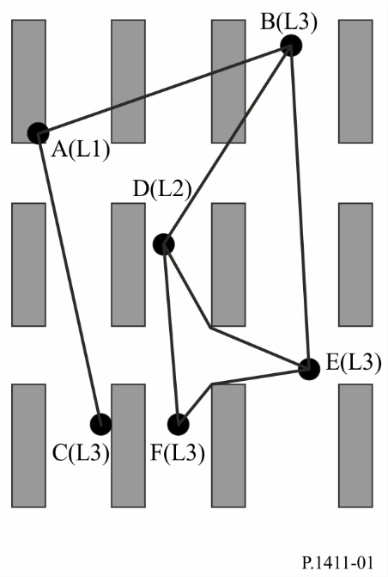 РИСУНОК 2Определение параметров для случая NLoS1Соответствующие параметры для этой ситуации:hr:	средняя высота зданий (м);w:	ширина улицы (м);b:	среднее расстояние между зданиями (м);:	ориентация улицы относительно прямой трассы (градусы);h1:	высота антенны станции 1 (м);h2: 	высота антенны станции 2 (м);l:	длина участка трассы, занимаемого зданиями (м);d:	расстояние от станции 1 до станции 2.Случай NLoS1 часто встречается в условиях жилой/сельской зоны для всех типов сот и преобладает в микросотах в условиях городской зоны малоэтажной застройки /пригородной зоны. Параметры hr, b и l можно получить из данных о зданиях, расположенных на линии между антеннами. Однако определение w и  требует двумерного анализа зоны вокруг подвижного терминала. Следует отметить, что l – это не обязательно нормаль по отношению к ориентации здания.3.1.2	Распространение радиоволн по уличным каньонам, NLoSНа рисунке 3 показана ситуация для типичного случая NLoS микросоты городской зоны плотной застройки (линия D–E на рисунке 1). Ниже этот случай называется NLoS2.РИСУНОК 3Определение параметров для случая NLoS2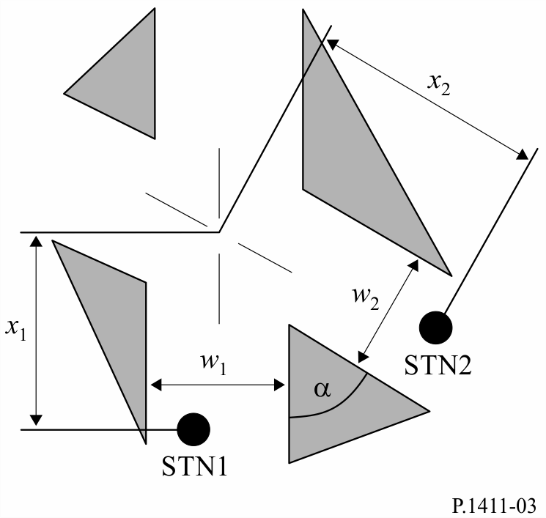 Соответствующие параметры для этой ситуации:w1:	ширина улицы в точке расположения станции 1 (м);w2:	ширина улицы в точке расположения станции 2 (м);x1:	расстояние от станции 1 до перекрестка (м);x2:	расстояние от станции 2 до перекрестка (м);:	угол перекрестка (рад).NLoS2 – это преобладающий тип трассы в условиях городской зоны многоэтажной застройки для всех типов сот и часто встречается в микро- и пикосотах городской зоны плотной застройки в условиях городской зоны малоэтажной застройки. Определение всех параметров для случая NLoS2 требует двумерного анализа зоны вокруг подвижного терминала.3.1.3	Трассы прямой видимости (LoS)Трассы A–C, D–F и B–E на рисунке 1 являются примерами ситуаций LoS. Одни и те же модели могут применяться для этих типов трассы LoS.3.2	Требования к даннымДля зависящих от местоположения расчетов в городских зонах можно использовать данные различных типов. Самая точная информация может быть получена из данных с высоким разрешением, которые включают:–	информацию о конструкции зданий;–	информацию об относительной и абсолютной высоте зданий;–	информацию о растительности.Данные могут быть как в растровом, так и в векторном формате. Точность местоположения для векторных данных должна быть порядка 1–2 м. Рекомендованная разрешающая способность растровых данных составляет 1–10 м. Точность высоты для обоих форматов данных должна быть порядка 1–2 м.Если не доступны данные с высоким разрешением, то рекомендуется использовать данные с низким разрешением (разрешение 50 м), предназначенные для описания использования земли. В зависимости от определения классов использования земли (городская зона плотной застройки, городская, пригородная и т. д.) могут быть присвоены параметры, требуемые для этих классов использования земли. Эти данные могут использоваться вместе с векторной информацией об улицах для получения углов ориентации улиц.4	Модель основных потерь передачиДля типичных сценариев в городских зонах можно применить некоторые алгоритмы замкнутой формы. Эти модели распространения радиоволн могут использоваться как для зависящих от местоположения, так и для общих для всех местоположений расчетов. Соответствующие ситуации распространения радиоволн определены в пункте 3.1. Тип применяемой модели может зависеть также от диапазона частот, например УВЧ, СВЧ и КВЧ (миллиметровые волны). Для зависящих от местоположения расчетов распространения в диапазоне УВЧ и в диапазоне миллиметровых волн необходимо использовать разные модели. В диапазоне УВЧ рассматриваются ситуации LoS и NLoS. При распространении в диапазоне миллиметровых волн рассматривается только случай LoS. В диапазоне миллиметровых волн следует учитывать дополнительное ослабление, вызываемое поглощением кислородом и гидрометеорами.4.1	Модели распространения в уличных каньонах4.1.1	Общая модель для всех местоположенийЭта общая модель для всех местоположений применима к ситуациям, когда передающая и приемная станции расположены ниже уровня крыш, независимо от высоты их антенны. Медианные основные потери передачи определяются по формуле:		       дБ	(1)с аддитивным гауссовским случайным членом N(0, ), имеющим нулевое математическое ожидание и стандартное отклонение  (дБ),где:	d:	прямое расстояние между передающей и приемной станциями в трехмерной системе координат (м);	f: 	рабочая частота (ГГц);	α: 	коэффициент, связанный с увеличением основных потерь передачи с расстоянием;	β: 	коэффициент, связанный со значением смещения основных потерь передачи;	:	коэффициент, связанный с увеличением основных потерь передачи с частотой.При моделировании методом Монте-Карло для многоэтажной городской застройки и малоэтажной городской застройки/пригородной зоны в условиях NLoS избыточные основные потери передачи относительно основных потерь передачи в свободном пространстве LFS не превысят 
 (дБ), где A – случайная переменная с нормальным распределением 
, , , а  – скорость света в метрах в секунду.В таблице 4 приведены рекомендуемые значения для ситуаций LoS (например, D–F на рисунке 1) и NLoS (например, D–E на рисунке 1), которые следует использовать при распространении ниже уровня крыш в условиях города и пригородов.ТАБЛИЦА 4Коэффициенты основных потерь передачи в условиях распространения
ниже уровня крыш4.1.2	Зависящая от местоположения модель для ситуации LoSДанная ситуация показана на рисунке 1 как трассы между A и C, D и F или B и E.Распространение в диапазоне УВЧВ диапазоне частот УВЧ основные потери передачи, как определено в Рекомендации МСЭ-R P.341, могут быть охарактеризованы двумя наклонами и одной точкой прерывания. Приблизительный нижний предел LLoS, l определяется следующим образом:			(2)где Rbp – расстояние от точки прерывания в метрах и определяется как:			(3)где  – длина волны (м). Нижний предел определяется на основе модели двулучевой плоскости отражения от поверхности земли.Приблизительный верхний предел LLoS, u определяется как:			(4)Lbp – значение основных потерь передачи в точке прерывания, определяемое как:			(5)Для верхнего предела имеется запас на замирание 20 дБ. В уравнении (4) коэффициент ослабления до точки прерывания принимается равным 2,5, потому что короткое расстояние приводит к слабому влиянию затенения.В соответствии с кривой основных потерь передачи в свободном пространстве медианное значение LLoS, m определяется как:			(6)Распространение в диапазоне частот СВЧ до 15 ГГцВ диапазоне СВЧ при длине трассы приблизительно до 1 км дорожное движение будет оказывать влияние на эффективную высоту дороги и, следовательно, на расстояние до точки прерывания. Это расстояние Rbp рассчитывается по формуле:			(7)где hs – эффективная высота дороги из-за влияния таких объектов, как транспортные средства на дороге и пешеходы рядом с проезжей частью дороги. Следовательно, hs зависит от трафика на дороге. Значения hs, приведенные в таблицах 5 и 6, получены на основе измерений в дневное и ночное время и отражают условия интенсивного и неинтенсивного движения соответственно. При интенсивном движении транспортные средства занимают 10–20% площади проезжей части, а пешеходы – 0,2–1% площади тротуара. При неинтенсивном движении занято 0,1–0,5% площади проезжей части и менее 0,001% площади тротуара. Ширина дороги составляет 27 м, включая тротуары шириной 6 м с обеих сторон.ТАБЛИЦА 5Эффективная высота дороги hs (интенсивный трафик)ТАБЛИЦА 6Эффективная высота дороги hs (неинтенсивный трафик)Если h1, h2 > hs, то приближенные значения верхнего и нижнего пределов основных потерь передачи для диапазона СВЧ можно рассчитать, используя уравнения (2) и (4), где Lbp задается как:			(8)С другой стороны, когда h1  hs или h2  hs, точка прерывания отсутствует. Если два терминала находятся рядом (d < Rs), то основные потери передачи аналогичны основным потерям в диапазоне УВЧ. Если два терминала удалены друг от друга, характеристики распространения таковы, что коэффициент ослабления имеет кубическую зависимость. Поэтому приблизительный нижний предел при d ≥ Rs задается как:			(9)Приблизительный верхний предел при d ≥ Rs задается следующим образом:			(10)Основные потери передачи Ls определяются как:			(11)Экспериментально установлено, что значение Rs в уравнениях (9)–(11) равно 20 м.С учетом измерений медианное значение определяется как:		.	(12)Распространение в диапазоне миллиметровых волнНа частотах выше приблизительно 10 ГГц расстояние от точки прерывания Rbp в уравнении (3) намного превышает ожидаемый максимальный радиус соты (500 м). Это означает, что в данном диапазоне частот не ожидается действие закона четвертой степени. Поэтому скорость уменьшения мощности при увеличении расстояния будет почти точно соответствовать закону свободного пространства с показателем потерь на трассе приблизительно 1,9–2,2.Для направленных антенн, ориентированных по линии прицеливания, основные потери передачи задаются формулой:		        дБ	(13)где n – показатель основных потерь передачи, d – расстояние между станцией 1 и станцией 2, а L0 – основные потери передачи на эталонном расстоянии d0. На эталонном расстоянии d0, равном 1 м, при распространении радиоволн в свободном пространстве L0 = 20 log10 f −28, где f выражается в мегагерцах. Lgas и Lrain – это ослабление в атмосферных газах и в дожде, которое может быть рассчитано исходя из Рекомендации МСЭ-R P.676 и Рекомендации МСЭ-R P.530 соответственно.Значения показателя основных потерь передачи n приведены в таблице 7.ТАБЛИЦА 7Коэффициенты основных потерь передачи для направленного распространения
миллиметровых волн4.1.3	Зависящая от местоположения модель для ситуаций NLoSДанная ситуация показана на рисунке 1 как трассы между D и E.4.1.3.1	Диапазон частот от 800 до 2000 MГцДля ситуаций NLoS2, когда обе антенны находятся ниже уровня крыш, необходимо учитывать дифрагированные и отраженные волны в углах перекрестков улиц (см. рисунок 3):		                дБ,	(14)где:	Lr:	потери из-за отражения, определяемые как:		           дБ,	(15)где:		            дБ,	(16)где 0,6 <  [рад] < ;	Ld:	дифракционные потери, определяемые следующим образом:		         дБ;	(17)		         дБ.	(18)4.1.3.2	Диапазон частот от 2 до 38 ГГцМодель распространения радиоволн для ситуаций NLoS2, описанных в пункте 3.1.2 с углом перекрестка  = /2 рад, получена на основе измерений в диапазоне частот от 2 до 38 ГГц, где h1, h2 < hr, а w2 не превышает 10 м (или тротуар). Характеристики основных потерь передачи можно подразделить на две части – район потерь в углах и район NLoS. Район потерь в углах простирается для dcorner от точки, расположенной на расстоянии 1 м вниз от края улицы LoS в направлении улицы NLoS, в которую он вливается. Потери в углах (Lcorner) выражаются как дополнительное затухание на расстоянии dcorner. Район NLoS лежит за пределами района потерь в углах, где применяется параметр коэффициента (). Это показано на примере типичной кривой, представленной на рисунке 4. Используя x1, x2 и w1, как показано на рисунке 3, определяем общие основные потери передачи (LNLoS2) за пределами района с углами (x2 ≥ w1/2 + 1) с помощью уравнений:			(19)		(20)			(21)где LLoS – основные потери передачи на улице в условиях LoS для x1 (>20 м), в соответствии с расчетами, приведенными в пункте 4.1.2. В уравнении (20) значение Lcorner приведено на уровне 20 дБ в условиях городской зоны и 30 дБ в условиях жилой зоны, а значение dcorner равно 30 м в обоих типах условий. В обеих зонах значение dcorner равно 30 м.В уравнении (21) β = 6 в городской и жилой зонах для клиновидных зданий в четырех углах перекрестка, как показано в случае (1) на рисунке 5. Если здание имеет скошенный угол на перекрестке в городских условиях, как показано в случае (2) на рисунке 5, то β вычисляется с помощью уравнения (22). Основные потери передачи в случае (2) отличаются от потерь в случае (1), поскольку пути зеркального отражения от зданий со скошенным углом существенно влияют на основные потери передачи в районе NLoS.		,	(22)где f – частота в МГц.Рисунок 4Типичная тенденция распространения радиоволн вдоль уличных каньонов 
при небольшой высоте станции для диапазона частот от 2 до 38 ГГц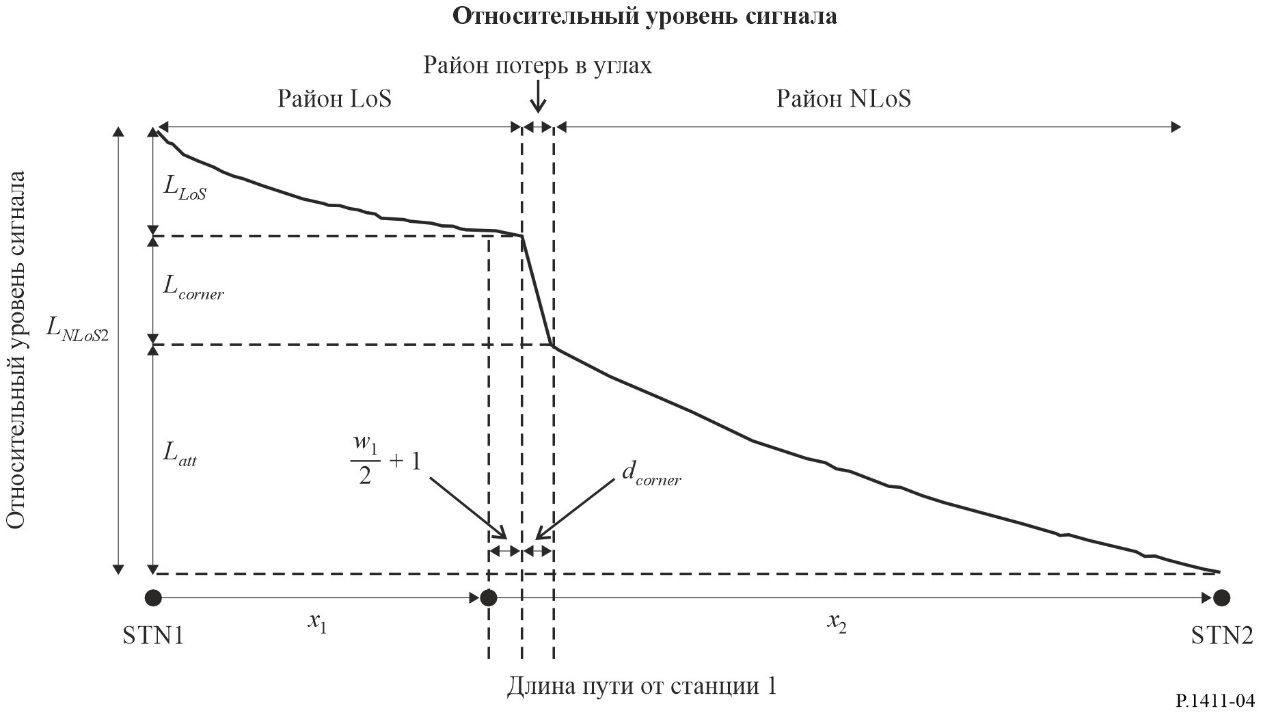 Рисунок 5Случай (1). План клиновидных зданий
Случай (2). План зданий со скошенным углом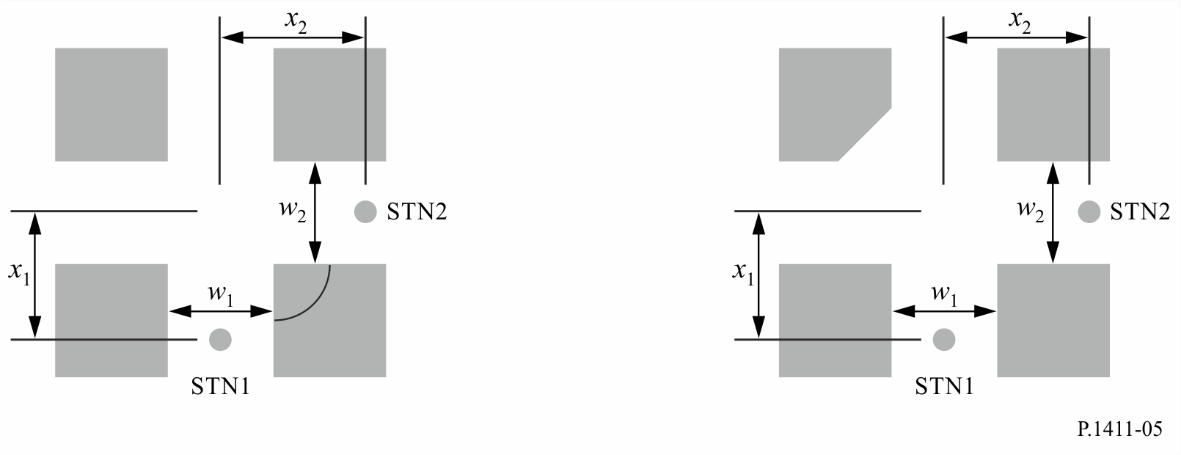 В условиях жилой зоны основные потери передачи не возрастают монотонно с увеличением расстояния, и поэтому данный параметр коэффициента может быть ниже его соответствующего значения в условиях городской зоны из-за наличия переулков и разрывов между домами.При наличии высокой антенны базовой станции в небольшой макросоте эффект дифракции над крышами более значительный. Таким образом, характеристики распространения радиоволн не зависят от потерь в углах.4.2	Модели распространения над крышами4.2.1	Общая модель для всех местоположенийДанная общая модель для всех местоположений применима к ситуациям, когда одна из станций расположена над уровнем крыш, а другая – ниже уровня крыш, независимо от высоты антенн. Общая модель для всех местоположений совпадает с уравнением (1), указанным для общей модели для всех местоположений при распространении ниже уровня крыш (внутри уличных каньонов).Рекомендуемые значения LoS (например, A–C на рисунке 1) и ситуации NLoS (например, A–B на рисунке 1), которые следует использовать для распространения выше уровня крыш в условиях города и пригородов, приведены в таблице 8.ТАБЛИЦА 8Коэффициенты основных потерь передачи в условиях распространения
выше уровня крыш4.2.2	Модель, зависящая от местоположенияВ случае NLoS сигналы могут достигать станции с помощью механизмов дифракции или многолучевого распространения, которые могут представлять собой комбинацию механизмов дифракции и отражения. В этом пункте строятся модели, которые относятся к механизмам дифракции.Распространение для городской зоныОпределены модели для трасс A (h1) – B (h2) и D (h1) – B (h2), показанных на рисунке 1. Эти модели пригодны для:h1:	4–55 м;h2:	1–3 м;f:	800–26 000 МГц;	2–16 ГГц для h1 < hr и w2 < 10 м (или тротуар);d:	20–5000 м.(Обратите внимание на то, что, хотя эта модель действительна до 5 км, настоящая Рекомендация предназначена для расстояний только до 1 км.)Распространение для пригородной зоныОпределена модель для трассы A (h1) – B (h2), показанной на рисунке 1. Эта модель пригодна для:hr:	любой высоты (м);h1:	1–100 м;h2:	4–10 м (меньше hr);h1:	hr + Δh1 м;h2:	hr − Δh2 м;f:	0,8–38 ГГц;w:	10–25 м;d:	10–5000 м.(Обратите внимание на то, что, хотя эта модель действительна до 5 км, настоящая Рекомендация предназначена для расстояний только до 1 км.)Распространение в диапазоне миллиметровых волнПокрытие сигналом миллиметрового диапазона волн рассматривается только для ситуаций с отраженными сигналами LoS и NLoS из-за больших дифракционных потерь, испытываемых, когда препятствия превращают трассу распространения в NLoS. Для ситуаций NLoS многолучевые отражения и рассеяние становятся наиболее вероятным методом распространения сигнала. Диапазоны частот (f) до 26 ГГц и 38 ГГц применимы, соответственно, для моделей распространения в городской и пригородной зоне (пункты 4.2.2.1 и 4.2.2.2).4.2.2.1	Городская зонаПриведенная ниже модель дифракции на большом числе экранов пригодна, если все крыши имеют одинаковую высоту. Если предположить, что высота крыш вдоль трассы распространения l различается лишь на величину меньше радиуса первой зоны Френеля (рисунок 2), высота крыш, используемая в этой модели, – это средняя высота крыш. Если разница высоты крыш намного превышает радиус первой зоны Френеля, то предпочтительный метод заключается в использовании вместо многоэкранной модели самых высоких зданий вдоль трассы для расчета дифракции у острого края (на остроконечном препятствии), как описано в Рекомендации МСЭ-R P.526.В модели потерь передачи в случае NLoS1 (см. рисунок 2) для крыш одинаковой высоты потери между изотропными антеннами выражаются как сумма основных потерь передачи в свободном пространстве Lbf, дифракционных потерь на пути от крыши до улицы Lrts и ослабления из-за дифракции на большом числе экранов при прохождении мимо рядов зданий Lmsd.В этой модели Lbf и Lrts не зависят от высоты антенны станции, а Lmsd зависит от того, расположена ли антенна станции ниже или выше высоты зданий:			(23)Основные потери передачи в свободном пространстве определяются по формуле:			(24)где:	d:	длина трассы (м);	f:	частота (МГц).Член уравнения Lrts описывает взаимодействие волны, распространяющейся по трассе с большим числом экранов на улицу, где находится подвижная станция. Он учитывает ширину улицы и ее ориентацию:			(25)			(26)где:			(27)Lori – это поправочный коэффициент на ориентацию улицы, который учитывает влияние дифракции на пути крыша – улица на улицы, которые не перпендикулярны направлению распространения волны (см. рисунок 2).Дифракционные потери на большом количестве экранов на пути от станции 1 из-за распространения мимо рядов зданий зависят от высоты антенны относительно высоты зданий и от угла падения. Критерий скользящего падения – это расстояние установившегося поля ds:			(28)где (см. рисунок 2):			(29)Для расчета Lmsd расстояние ds сравнивается с расстоянием l, которое занимают здания. Для расчета Lmsd используется следующая процедура для устранения любого разрыва между различными используемыми моделями в случаях, когда длина зданий больше или меньше расстояния установившегося поля.Общие потери согласно модели дифракции на большом числе экранов определяются по формуле:,	(30)где:			(31)			(32)			(33)			(34)			(35)и			(36)		 = [0,0417];		 = [0,1],где отдельные потери, согласно данной модели L1msd(d) и L2msd(d), определяются следующим образом.Расчет L1msd для случая l > ds(Обратите внимание на то, что это вычисление становится более точным, когда l >> ds.)		,	(37)где:			(38)является показателем потерь, который зависит от высоты антенны:		(39)			(40)	(41)Расчет L2msd для случая l < dsВ этом случае следует провести дальнейшее различие согласно относительным высотам антенны и крыш:		,	(42)где:			(43)и		;	(44)		;	(45)и			(46)		.	(47)4.2.2.2	Пригородная зонаМодель распространения радиоволн для случая NLoS1, основанная на геометрической оптике (ГО), представлена на рисунке 2. На этом рисунке показано, что состав приходящих волн на станцию 2 изменяется в зависимости от расстояния между станцией 1 и станцией 2. Прямая волна может достичь станции 2 только в том случае, если расстояние между станцией 1 и станцией 2 очень короткое. Отраженные несколько раз (один, два или три раза) волны, имеющие относительно высокий уровень мощности, могут достичь станции 2 в том случае, если расстояние между станцией 1 и станцией 2 относительно небольшое. Если же расстояние между станцией 1 и станцией 2 большое, то волны, отраженные несколько раз, не могут достичь станции, и только многократно отраженные волны, имеющие низкий уровень мощности, по сравнению с уровнем мощности дифрагированных волн от крыш зданий, достигают станции 2. Исходя из этих механизмов распространения радиоволн потери из-за расстояния между изотропными антеннами можно подразделить по трем районам с точки зрения преобладающих волн, поступающих на станцию 2. Это районы преобладания прямых волн, отраженных волн и дифрагированных волн. Потери в каждом районе, основанные на ГО, выражаются следующим образом:	(48)где:			(49)		;	(50)			(51)			(52)		;			(53)		;	(54)		;	(55)		;	(56)		.	(57)4.3	Модели распространения радиоволн между терминалами, расположенными на высотах ниже уровня крыш и приблизительно до уровня улицыМодели, описываемые ниже, предназначены для расчета основных потерь передачи между двумя терминалами небольшой высоты в условиях городской или жилой зоны. Данная ситуация показана на рисунке 1 как трассы между D и F, D и E, B и E или E и F. Общая для всех местоположений модель в городской зоне описана в пункте 4.3.1. Модель для определенного местоположения в пределах уличного каньона описана в пункте 4.3.2, а модель для жилых зон – в пункте 4.3.3. Эти модели рекомендуется использовать при распространении радиоволн между терминалами небольшой высоты в случаях, когда высота антенн обоих терминалов находится приблизительно на уровне улицы, то есть значительно ниже высоты крыш, и иным образом не определена. Она эквивалентна как для передатчика, так и для приемника.4.3.1	Общая модель для всех местоположенийДанная модель включает как районы LoS, так и районы NLoS и моделирует быстрый рост уровня сигналов, зафиксированный в угловой точке между районами LoS и NLoS. Эта модель включает статистические данные изменчивости в зависимости от места в районах LoS и NLoS и предлагает статистическую модель для углового расстояния между районами LoS и NLoS. На рисунке 6 наглядно представлены районы LoS, NLoS, районы с углами, а также статистическая изменчивость, спрогнозированная с использованием данной модели.Рассматриваемая модель пригодна для частот в диапазоне 300–3000 МГц. Эта модель основывается на измерениях, произведенных при высоте антенн от 1,9 до 3,0 м над уровнем поверхности и расстояниях между передатчиком и приемником, не превышающих 3000 м.РИСУНОК 6Кривые основных потерь передачи, не превышенных для 1, 10, 50, 90 и 99% мест
(частота равна 400 MГц, пригородная зона)Требуемыми параметрами являются частота f (MГц) и расстояние между терминалами d (м).Шаг 1.	Рассчитывается медианное значение потерь на линии прямой видимости:			(58)Шаг 2.	Рассчитывается поправка на место нахождения LoS для необходимого процента мест, p (%):	,        где  = 7 дБ.	(59)	Как вариант, значения поправки на LoS для p = 1, 10, 50, 90 и 99% приводятся в таблице 9.Шаг 3.	Поправка на место нахождения LoS добавляется к медианному значению потерь на LoS:			(60)Шаг 4.	Рассчитывается медианное значение потерь на линии вне прямой видимости:			(61)	Lurban зависит от категории городской зоны и равняется 0 дБ для пригородной зоны, 6,8 дБ – для городской зоны и 2,3 дБ – для городской зоны плотной застройки/многоэтажной застройки.Шаг 5.	Добавляется поправка на место нахождения NLoS для необходимого процента мест, p (%):		, где  = 7 дБ.	(62)	N–1(.) – обратная функция нормального совокупного распределения. Приближенное представление данной функции, пригодное для p в интервале между 1 и 99%, описывается функцией изменчивости в зависимости от места Qi(x) Рекомендации МСЭ-R P.1546. Как вариант, значения поправки на место нахождения NLoS для p = 1, 10, 50, 90 и 99% приводятся в таблице 9.ТАБЛИЦА 9Таблица поправок изменчивости в зависимости от места LoS и NLoSШаг 6.	Поправка на место нахождения NLoS добавляется к медианному значению потерь на NLoS:			(63)Шаг 7.	Для необходимого процента мест p (%) рассчитывается расстояние dLoS, для которого часть LoS FLoS равна p:			(64)	Значения dLoS для p = 1, 10, 50, 90 и 99% приводятся в таблице 9. Данная модель не проверялась для p < 0,1%. Статистические данные были получены из двух городов в Соединенном Королевстве, и в других странах они могут быть различными. С другой стороны, если в том или ином конкретном случае угловое расстояние известно, то dLoS(p) выставляется на это расстояние.Шаг 8.	Таким образом, основные потери передачи на расстоянии d представляются как:а)	если d < dLoS, то L(d, p) = LLoS(d, p);b)	если d > dLoS + w, то L(d, p) = LNLoS(d, p);c)	в противном случае проводится линейная интерполяция между значениями LLoS(dLoS, p) и LNLoS(dLoS + w, p):	Ширина w вводится для того, чтобы обеспечить переходный район между районами LoS и NLoS. Этот переходный район виден из соответствующих данных и типично имеет ширину w = 20 м.4.3.2	Модель для городских зон, зависящая от местоположенияДанная модель, зависящая от местоположения, включает ситуации LoS, 1-Turn NLoS и 2-Turn NLoS в зонах с прямолинейной планировкой улиц. Основой модели служат результаты измерений на следующих частотах: 430, 750, 905, 1834, 2400, 3705 и 4860 МГц при высоте антенны от 1,5 до 4,0 м над поверхностью земли. Максимальное расстояние между терминалами не превышает 1000 м.4.3.2.1	Ситуация LoSДанная ситуация показана на рисунке 1 как трасса между B и E или D и F. Потери при распространении аналогичны указанным в пункте 4.1.2.4.3.2.2	Ситуации NLoSУсловия NLoS соответствуют трассам E–F и D–E в городских зонах при высотах антенн L2 и L3.Распространение волн в ситуации 1-Turn NLoSНа рисунке 7 показана ситуация 1-Turn NLoS между станцией 1 и станцией 2 с учетом угловой точки, расположенной на трассе между станцией 1 и станцией 2. Расстояние между угловой точкой и станцией 1 обозначено символом x1, расстояние между угловой точкой и станцией 2 обозначено символом x2.РИСУНОК 7Линия 1-Turn NLoS между станцией 1 и станцией 2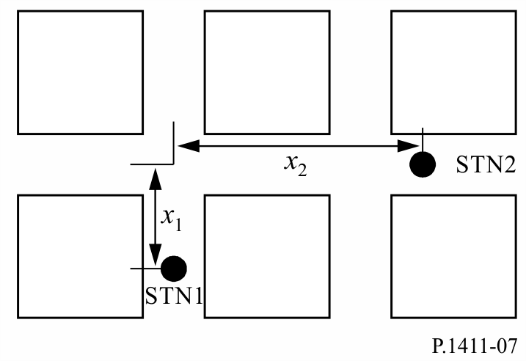 Основные потери передачи в этой ситуации могут быть рассчитаны по формуле:			(65)где LLoS – основные потери передачи на расстоянии d = x1 + x2 в соответствии с расчетами, приведенными в пункте 4.1.1, а S1 – параметр рассеяния/дифракции, который рассчитывается по формуле:			(66)при рабочей частоте f (Гц). Соотношение между S1 и f определяется путем регрессивного подбора на основе данных по результатам измерений в диапазоне частот 430–4860 МГц. dcorner – это переменная среды, определяемая планировкой уличной сети (включая ширину улиц и длину интервала LoS x1) для учета нижнего предела допустимого диапазона дальности для уравнения (65). В качестве примера в пункте 4.1.3.2 для городских зон можно использовать значение 30 м. Основные потери передачи для углового переходного интервала, то есть 0 ≤ x2 ≤ max(dcorner), могут быть определены путем интерполяции между основными потерями передачи в конечной позиции LoS (то есть x2 = 0) и при x2 = max( dcorner).Распространение радиоволн в ситуации 2-Turn NLoSРИСУНОК 8Две трассы распространения (сплошная и прерывистая линии)
для линии связи 2-Turn NLoS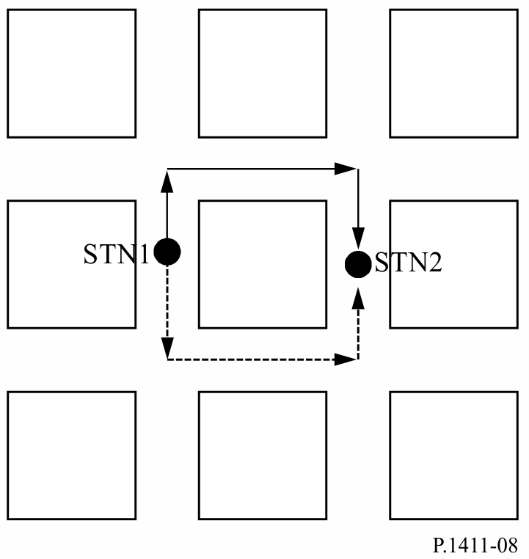 В отличие от линий LoS и 1-Turn NLoS для линии 2-Turn NLoS можно задавать несколько трасс маршрутов распространения, как показано на рисунке 8. Таким образом, усиление по мощности принимаемого сигнала (от станции 1 до станции 2) рассчитывается с учетом всех трасс маршрутов 2-Turn. Поскольку усиление по мощности принимаемого сигнала и основные потери передачи логарифмически и обратно пропорциональны, усиление по мощности принимаемого сигнала может быть выражено следующим образом:			(67)где L2-Turn – это общие потери на трассе от станции 1 до станции 2, а L2-Turn, n определяет основные потери передачи вдоль n-й трассы маршрута 2-Turn. Следовательно,		        дБ.	(68)Для расчета основных потерь передачи вдоль n-й трассы маршрута, то есть L2-Turn, n в уравнении (68), рассмотрим ситуацию 2-Turn NLoS, показанную на рисунке 9. Ситуация для данной трассы линии связи характеризуется тремя переменными, определяющими расстояние x1, x2, и x3, где:x1:	определяет расстояние между станцией 1 и первой угловой точкой;x2:	определяет расстояние между первой и второй угловыми точками;x3:	определяет расстояние между второй угловой точкой и станцией 2.РИСУНОК 9Линия 2-Turn NLoS между станцией 1 и станцией 2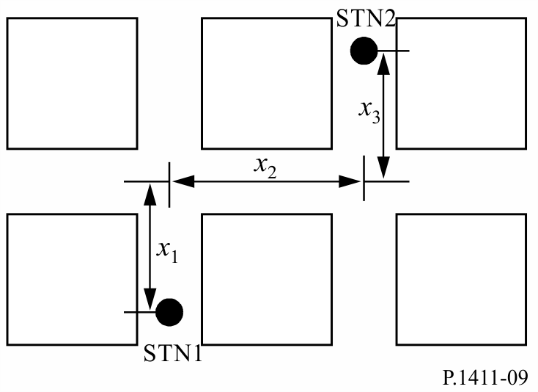 Таким образом, основные потери передачи между станцией 1 и станцией 2 рассчитываются по формуле:			(69)где LLoS – это потери на трассе при расстоянии d = x1,n + x2,n + x3,n в соответствии с расчетами, приведенными в пункте 4.1.2, S1 – это параметр рассеяния/дифракции для поворота в первой угловой точке, определяемый уравнением (66), а S2 – параметр воздействия для поворота во второй угловой точке, который рассчитывается по формуле		.	(70)Как и в случае с параметром S1, соотношение между S2 и f (Гц) определяется путем регрессивного подбора на основе данных по результатам измерений в диапазоне частот 430–4860 МГц. Значение dcorner может быть определено таким же образом, как и в ситуациях 1-Turn NLoS. Потери на трассе для углового переходного интервала, то есть 0 ≤ x3,n≤ max( dcorner) могут быть также определены путем интерполяции между потерями на трассе в конечной позиции 1-Turn NLoS (то есть x3,n = 0) и при x3,n = max( dcorner).4.3.3	Модель для жилых зон, зависящая от местоположенияНа рисунке 10 изображена модель распространения, в которой прогнозируются все потери L на трассе между двумя терминалами небольшой высоты в условиях жилой зоны, как представлено уравнением (71), в котором учитываются потери Lr на трассе вдоль дороги, потери Lb на трассе между зданиями, а основные потери передачи Lv, Lr, Lb и Lv выше уровня крыш рассчитываются уравнениями (72)–(74), (75) и (76)–(81) соответственно. Данная модель может применяться в зонах, соответствующих как районам LoS, так и районам NLoS, в составе которых присутствуют зоны с двумя или более угловыми точками. Потери Lr на трассе вдоль дороги являются преобладающими в относительной близости от передатчика, где расположено всего лишь несколько угловых точек, а потери Lb на трассе между домами становятся преобладающими по мере того, как расстояние между терминалами увеличивается, так как потери Lr увеличиваются с ростом количества угловых точек. Основные потери передачи Lv выше уровня крыш становятся преобладающими на относительно большом расстоянии от передатчика, где Lb увеличивается за счет многократного экранирования сооружениями и зданиями.Данная модель рекомендована для частот в диапазоне 2–26 ГГц. Максимальное расстояние между терминалами d не превышает 1000 м. Применимый диапазон угла дороги составляет 0–90 градусов. Применимый диапазон высот антенны терминала устанавливается равным от 1,2 м до hBmin, где hBmin – это высота самого низкого здания в районе (как правило, 6 м для отдельно стоящего дома в жилом районе).РИСУНОК 10Модель распространения радиоволн для трасс между терминалами,
расположенными на высотах ниже уровня крыш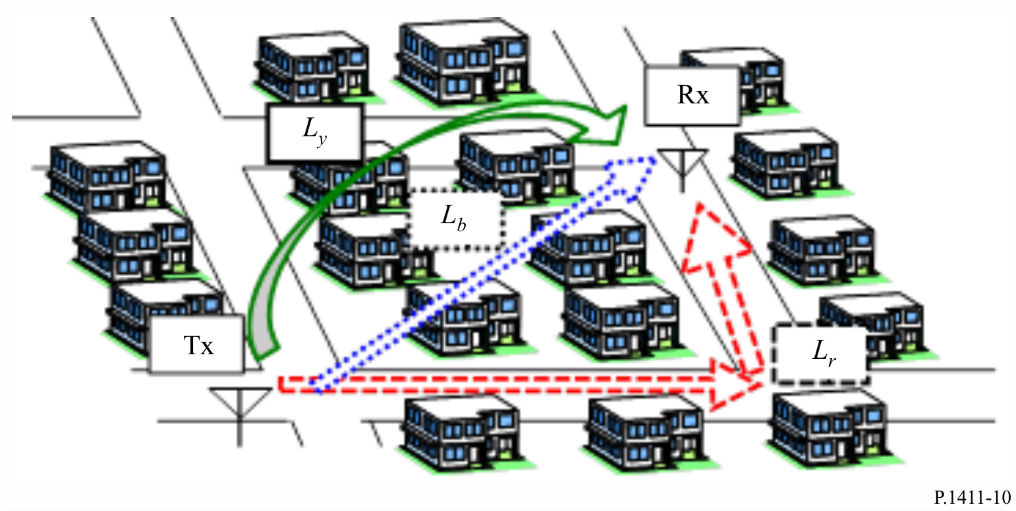 			(71)			(72)		Lrbc = 20log(4πd/λ);	(73)			(74)			(75)			(76)			(77)			(78)			(79)			(80)			(81)Соответствующие параметры для этой модели:–	d:	расстояние между двумя терминалами (м);–	:	длина волны (м);–	f:	частота (ГГц);–	i:	угол дороги в i-й угловой точке (градус);–	x1i:	расстояние по дороге от передатчика до i-й угловой точки (м);–	x2i:	расстояние по дороге от i-й угловой точки до приемника (м);–	R:	среднее расстояние видимости (м);–	hbTx:	высота ближайших к передатчику зданий в направлении приемника (м);–	hbRx:	высота ближайших к приемнику зданий в направлении передатчика (м);–	hTx:	высота передающей антенны (м);–	hRx:	высота антенны приемника (м);–	a:	расстояние между передатчиком и ближайшим к нему зданием (м);–	b:	расстояние между ближайшими к передатчику и приемнику зданиями (м);–	c:	расстояние между приемником и ближайшим к нему зданием (м).Рисунки 11 и 12, приведенные ниже, описывают геометрические характеристики и параметры дорог и зданий соответственно. Среднее расстояние видимости R рассчитывается при помощи уравнений (82)(85). В этих уравнениях n – плотность застройки (зданий/км2), m – средняя высота зданий высотой менее 3 этажей (м), l – самая низкая высота зданий, как правило равная 6 (м), а l3 – высота трехэтажного здания, как правило равная 12 (м):		;	(82)			(83)			(84)			(85)РИСУНОК 11Геометрия и параметры дороги (пример для двух угловых точек)рисунок 12Геометрия и параметры застройки (вид сбоку)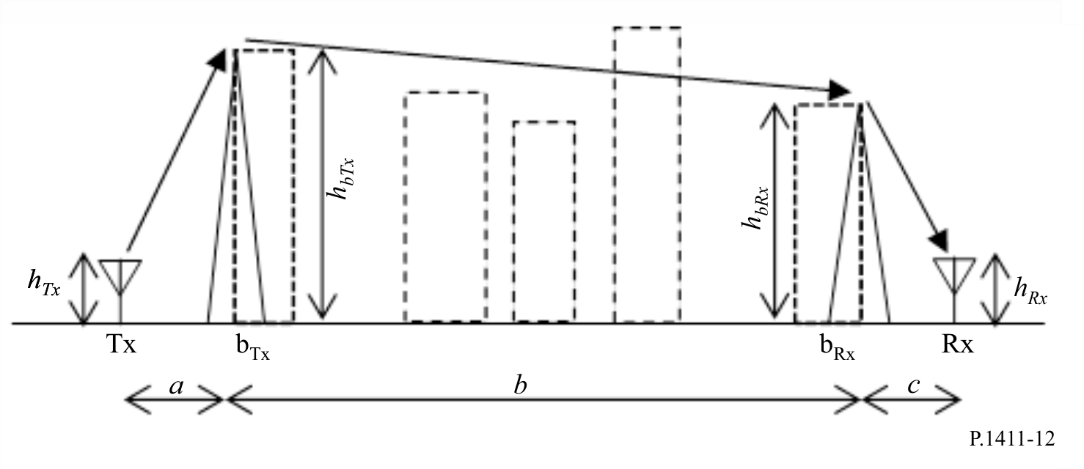 4.4	Параметры по умолчанию, касающиеся общих для всех местоположений расчетовЕсли данные о конструкции зданий и дорог неизвестны (общая для всех местоположений ситуация), то рекомендуется использовать следующие значения по умолчанию:	hr =	3  (количество этажей) + высота крыши (м);	высота крыши =	3 м для скатных крыш;	  =	0 м для плоских крыш;	w  =	b/2;	b  =	20–50 м;	  =	90°.4.5	Дополнительные потери4.5.1	Влияние растительностиЭффекты распространения радиоволн сквозь растительность (главным образом сквозь деревья) важны для прогнозирования коротких трасс вне зданий. Можно выявить два основных механизма распространения радиоволн:–	распространение сквозь деревья (не вокруг них или над ними);–	распространение над деревьями.Первый механизм преобладает для геометрии трасс, при которой обе антенны расположены ниже вершин деревьев, а расстояние распространения сквозь деревья невелико, в то время как второй механизм преобладает для геометрии трасс, при которой антенна находится выше вершин деревьев. На затухание сильно влияет многолучевое рассеяние, вызванное дифракцией энергии сигнала при прохождении как над деревьями, так и сквозь них. Для распространения сквозь деревья можно определить удельное затухание в растительности, используя Рекомендацию МСЭ-R P.833. В ситуациях, когда волны распространяются над деревьями, дифракция является основным видом распространения над краями деревьев, находящимися ближе всех к низкой антенне. Этот вид распространения проще всего смоделировать, используя идеальную модель дифракции у острого края (см. Рекомендацию МСЭ-R P.526), хотя такая модель может недооценивать напряженность поля, поскольку в ней не учитывается многократное рассеяние верхушками деревьев; этот механизм можно смоделировать с помощью теории распространения излучения.4.5.2	Потери на входе в зданиеПотери на входе в здание следует учитывать при оценке зоны радиопокрытия наружной системы для терминала, находящегося внутри здания. Они также важны для учета проблем помех между системами вне и внутри зданий.Определения, теоретические модели и эмпирические результаты, относящиеся к потерям на входе в здание, приведены в Рекомендациях МСЭ-R Р.2109 и МСЭ-R P.2040.5	Модели многолучевого распространенияОписание многолучевого распространения и определения терминов даны в Рекомендации МСЭ-R P.1407.5.1	Профиль задержки5.1.1	Разброс задержки в условиях распространения над крышамиХарактеристики разброса задержки при многолучевом распространении для случаев LoS и NLoS в условиях городской зоны многоэтажной застройки для микросот (как определено в таблице 3) были получены на основе измеренных данных на частотах 1920−1980 МГц, 2110−2170 МГц и 3650−3750 МГц при использовании ненаправленных антенн. Медианный среднеквадратичный разброс задержки S в этих условиях определяется по формуле		нс,	(86)где A и B – коэффициенты среднеквадратичного разброса задержки, а L – основные потери передачи (дБ). В таблице 10 содержатся типичные значения этих коэффициентов для расстояний от 100 м до 1 км, основанные на измерениях, проведенных в городских зонах.ТАБЛИЦА 10Типичные коэффициенты для среднеквадратичного разброса задержкиРаспределения характеристик задержки при многолучевом распространении в диапазоне частот 3,7 ГГц в условиях городской зоны при высоте антенны станции 1, равной 40 м и 60 м, и высоте антенны станции 2, равной 2 м, были получены на основе результатов измерений. Распределения характеристик задержки при многолучевом распространении в диапазонах частот 3,7 ГГц и 5,2 ГГц в условиях пригородной зоны при высоте антенны станции 1, равной 20 м, и высоте антенны станции 2, равной 2,0 м и 2,8 м, были получены на основе результатов измерений. В таблице 11 приведены измеренные значения среднеквадратичного разброса задержки для частот от 1,9 до 73 ГГц для случаев, когда интегральная вероятность составляет 50% и 95%. Если не указано иное, то для расчета среднеквадратичного разброса задержки использовался пороговый уровень 20 дБ.ТАБЛИЦА 11 Типичные значения среднеквадратичного разброса задержки5.1.2	Разброс задержки в условиях распространения ниже уровня крыш5.1.2.1	Случай ненаправленной антенныХарактеристики разброса задержки при многолучевом распространении в случае LoS и использования ненаправленной антенны в условиях жилой зоны и городской зоны многоэтажной застройки для микросот и пикосот (как определено в таблице 3) были разработаны на основе измеренных данных на частотах 0,781−28,5 ГГ. Среднеквадратичный разброс задержки S на расстоянии d м подчиняется нормальному распределению со средним значением, определяемым по формуле:		        нс	(87)и стандартным отклонением, определяемым по формуле:		       нс,	(88)где Ca, a, C и  зависят от высоты антенны и условий распространения. В таблице 12 перечисляются некоторые типичные значения этих коэффициентов для расстояний 50–400 м, полученные на основе измерений в городских и жилых зонах. Значения этих коэффициентов на частоте 28,5 ГГц были получены на основе измерений, которые проводились на расстоянии 5–38 м в жилой зоне.ТАБЛИЦА 12Типичные коэффициенты для характеристик зависимости среднеквадратичного разброса задержки от расстояния для случая ненаправленной антенныНа основе данных по результатам измерений на частоте 2,5 ГГц была получена средняя форма профиля задержки, равная:		         дБ,	(89)где:	P0:	пиковая мощность (дБ);	:	коэффициент ослабления,а t измеряется в наносекундах.На основе данных по результатам измерений для среднеквадратичного разброса задержки S значение  можно рассчитать следующим образом:		        нс.	(90)Линейная зависимость между  и S действительна только в случае LoS.На основе того же набора данных по результатам измерений были получены также мгновенные свойства профиля задержки. Энергия, поступающая в первые 40 нс, имеет распределение Райса с коэффициентом K, приблизительно равным 6–9 дБ, в то время как энергия, поступающая позднее, имеет распределение Рэлея или Райса с коэффициентом K до приблизительно 3 дБ. (Определения распределений вероятности приведены в Рекомендации МСЭ-R P.1057.)5.1.2.2	Случай направленной антенныВ системах фиксированного беспроводного доступа и при связи между точками доступа систем беспроводных ячеистых сетей в качестве передающих и приемных антенн применяются направленные антенны. Типичный результат применения таких антенн приводится ниже. При использовании направленных антенн в качестве антенн передатчика и приемника приходящие задержанные волны подавляются диаграммой направленности антенны. Поэтому разброс задержки становится небольшим. Кроме того, принимаемая мощность увеличивается с повышением усиления антенны, если в качестве передающей и приемной антенн используется направленная антенна. Исходя из этого в беспроводных системах используются именно направленные антенны. Поэтому важно понимать влияние направленности антенны в моделях многолучевого распространения. Ожидается, что радиосистемы, работающие в диапазоне миллиметровых волн, будут использовать направленные антенны с одинарной или двойной поляризацией. В таблице 13 приведены среднеквадратичные значения разброса задержки, полученные в диапазоне частот от 25 до 73 ГГц с использованием антенн с двойной поляризацией или антенн с одинарной поляризацией на станции 1 и станции 2. Для расчета среднеквадратичного разброса задержки использовался пороговый уровень 20 дБ.ТАБЛИЦА 13Типичные значения среднеквадратичного разброса задержкиТАБЛИЦА 13 (окончание)5.1.3	Разброс задержки в условиях распространения между терминалами, расположенными на уровне улицыХарактеристики задержки при многолучевом распространении между терминалами, расположенными на уровне улицы, были получены на основе результатов измерений. В таблице 14 приведены измеренные значения среднеквадратичного разброса задержки для случаев, когда интегральная вероятность составляет 50% и 95%. Распределение характеристик задержки при многолучевом распространении для случаев LoS и NLoS на расстоянии от 1 до 250 м было получено на основе результатов измерений в городской зоне высотной, многоэтажной и малоэтажной застройки в диапазоне частот 3,7 ГГц.ТАБЛИЦА 14Типичные значения среднеквадратичного разброса задержки5.2	Угловой профиль5.2.1	Разброс по углу в условиях распространения ниже уровня крышСреднеквадратичный разброс по углу, как определено в Рекомендации МСЭ-R P.1407, в азимутальном направлении в условиях микросот или пикосот городской зоны плотной застройки был получен на основе результатов измерений, произведенных на частоте 8,45 ГГц. Приемная станция имела параболическую антенну с шириной луча 4 градуса по уровню половинной мощности. Кроме того, были проведены измерения в городской зоне для микросот городской зоны плотной застройки. Вводимые коэффициенты разброса по углу основаны на измерениях в городских зонах для расстояний 10~1000 м в случаях LoS на частоте 0,781 ГГц. Для получения углового профиля используется четырехэлементная ненаправленная линейная антенная решетка с методом формирования луча по Бартлетту.Измерения проводились также в городской зоне малоэтажной застройки и в жилой зоне в условиях LoS и NLoS на частоте 28,5 ГГц. Коэффициенты среднеквадратичного разброса по углу были получены для азимутального направления и направления угла места.Были получены коэффициенты для среднеквадратичного разброса по углу, показанные в таблице 15.ТАБЛИЦА 15Типичные среднеквадратичные значения разброса по углу 5.2.2	Разброс по углу в условиях распространения между терминалами, расположенными на уровне улицыХарактеристики разброса по углу в условиях распространения между терминалами, расположенными на уровне улицы, были получены на основе результатов измерений. В таблице 16 приведены измеренные значения среднеквадратичного разброса по углу для случаев, когда интегральная вероятность составляет 50% и 95%. Распределение характеристик по углу азимута при многолучевом распространении для случаев LoS и NLoS на расстоянии от 1 до 250 м были получены на основе результатов измерений в городской зоне высотной, многоэтажной и малоэтажной застройки в диапазоне частот 3,7 ГГц. Как для передатчика, так и для приемника при получении углового профиля используется восьмиэлементная эквидистантная кольцевая антенная решетка.ТАБЛИЦА 16Типичные значения среднеквадратичного разброса по углу5.3	Влияние ширины луча антенныОжидается, что радиосистемы, работающие в диапазоне миллиметровых волн, будут использовать высоконаправленные антенны и/или различные методы формирования луча с использованием больших антенных решеток для преодоления относительно высоких потерь на распространение и создания надежных линий связи. Поскольку многолучевые составляющие распространения распределены в зависимости от угла прихода, эти составляющие за пределами ширины луча антенны подвергаются пространственной фильтрации за счет использования направленной антенны, так что разброс задержки может быть уменьшен.5.3.1	Потери мощности принимаемого сигнала, обусловленные шириной луча антенныКогда сигнал принимается антенной с определенной шириной луча, число компонентов с многолучевым распространением сигналов оказывается ниже, чем в случае ненаправленной приемной антенны. Это приводит к дополнительным потерям мощности, которые можно вычислить по формуле:		         (дБ),	(91)где  – основные потери передачи во всех направлениях, а  можно вычислить по формуле:		   (дБ),  ,	(92)где Wϕ – ширина луча по половинной мощности (HPBW) направленной антенны (с формированием луча). В таблице 17 приведены значения , полученные в ходе измерений на частотах 28 и 38 ГГц в условиях многоэтажной городской застройки.ТАБЛИЦА 17Константа  , выражающая дополнительные потери мощности,
обусловленные шириной луча Wϕ5.3.2	Характеристики разброса задержки и разброса по углуХарактеристики разброса задержки при многолучевом распространении в случае LoS и при использовании направленной антенны в условиях городской зоны многоэтажной застройки для микросот и пикосот городской зоны плотной застройки (как определено в таблице 3) были получены на основе данных по результатам измерений в диапазоне 5,2 ГГц на расстояниях от 10 до 500 м. Антенны были поставлены таким образом, что направление максимального усиления одной антенны совпадало с аналогичным направлением друг на друга со стороны другой антенны. В таблице 18 приведены уравнения для получения коэффициентов относительно ширины луча антенны по уровню половинной мощности для формулы (87) и расстояний 10–500 м на основе измерений в городской зоне. Эти уравнения зависят только от ширины луча антенны по уровню половинной мощности и действительны для любой ширины дороги.ТАБЛИЦА 18Типичные коэффициенты характеристик зависимости
среднеквадратичного разброса задержки от расстояния
для случая направленной антенныЗдесь θ представляет ширину луча антенны по уровню половинной мощности в радианах как для передающей, так и для приемной антенны. Необходимо отметить, что в случае использования в качестве передающей и приемной антенн всенаправленных антенн значение θ следует установить равным 2π.Разработаны методы прогнозирования многолучевой задержки и разброса по углу по ширине луча антенны на основе измерений в типичных условиях городской зоны и жилой зоны на частотах 28; 28,5 и 38 ГГц. Для получения значений разброса задержки и разброса по углу как для узко–, так и для широколучевых антенн импульсные характеристики канала, собранные с использованием решетки рупорных антенн или путем поворота узколучевой рупорной антенны, объединили с данными по мощности, задержке и углу. Среднеквадратичный разброс задержки DS зависит от ширины луча половинной мощности антенны θ (град.):		DS() =   log10           нс,	(93)где  – коэффициент среднеквадратичного разброса задержки, а диапазон значений θ определен как 1° ≤ θ ≤ 360°. В таблице 19 приведены типичные значения этих коэффициентов и стандартного отклонения , полученные при каждом условии измерения. Коэффициенты разброса задержки соответствуют случаям, когда антенны направлены так, чтобы получить максимальную мощность приема соответственно в ситуациях LoS и NLoS.ТАБЛИЦА 19Типичные коэффициенты среднеквадратичного разброса задержкиСреднеквадратичный разброс по углу AS зависит от ширины луча половинной мощности антенны θ (град.):		AS() =             град.,	(94)где  и  – коэффициенты среднеквадратичного разброса по углу, а диапазон значений θ определен как 10° ≤ θ ≤ 120°. В таблице 20 приведены типичные значения коэффициентов и стандартного отклонения , полученные при каждом условии измерения. Коэффициенты разброса по углу соответствуют случаям, когда антенны направлены так, чтобы получить максимальную мощность приема соответственно в ситуациях LoS и NLoS.ТАБЛИЦА 20Типичные коэффициенты среднеквадратичного разброса по углу5.4	Количество компонентов сигналаПри проектировании высокоскоростных систем передачи данных с использованием методов разнесения за счет многолучевого распространения и синтеза важно оценить количество компонентов сигнала (то есть доминирующий компонент плюс компоненты многолучевого распространения), которые поступают в приемник. Количество компонентов сигнала можно получить из профиля задержки в виде числа пиков, амплитуды которых отличаются от амплитуды самого высокого пика не более чем на A дБ и которые превышают минимальный уровень шума, как определено в Рекомендации МСЭ-R P.1407.5.4.1	Условия распространения над крышамиВ таблице 21 приведены результаты для ряда компонентов сигнала для условий распространения над крышами, полученные на основании измерений в различных сценариях, таких как тип условий, диапазоны частот и высоты антенн.ТАБЛИЦА 21Максимальное количество компонентов сигнала для условий 
распространения над крышамиДля измерений, описанных в пункте 5.1.1, в таблице 22 приводится интервал разностной задержки времени для четырех наиболее сильных компонентов относительно компонента, поступившего первым, а также их соответствующие амплитуды.ТАБЛИЦА 22Интервал разностной задержки времени для четырех наиболее сильных компонентов относительно компонента, 
поступившего первым, а также их соответствующие амплитуды5.4.2	Условия распространения ниже уровня крышиВ таблице 23 приведены результаты для ряда компонентов сигнала для условий распространения ниже уровня крыш, полученные на основании измерений в различных сценариях, таких как тип условий, диапазоны частот и высоты антенн.ТАБЛИЦА 23Максимальное количество компонентов сигнала для условий 
распространения ниже уровня крыш5.5	Характеристики замиранияГлубина замирания, определяемая как разность между 50-процентным и 1-процентным значениями интегральной вероятности уровней полученных сигналов, выражается как функция произведения (2fLmax МГц · м) ширины полосы пропускания приемника 2f (МГц) и максимальной разности длин трасс распространения Lmax (м), как показано на рисунке 13. Lmax – это максимальная разность длин трасс распространения между компонентами, уровень которых превышает пороговое значение, которое на 20 дБ ниже наивысшего уровня отраженных волн, как показано на рисунке 14. На этом рисунке a (дБ) – это отношение мощности прямой волны к мощности суммы отраженных волн, a = ‒  дБ представляет ситуацию отсутствия прямой видимости. Если 2fLmax меньше 10 МГц · м, то уровни полученных сигналов в случае прямой видимости и в случае отсутствия прямой видимости следуют распределению Рэлея и распределению Накагами-Райса, соответствующим области узкополосного замирания. Если 2fLmax превышает 10 МГц · м, оно соответствует области широкополосного замирания, в которой глубина замирания уменьшается, а уровни полученных сигналов не соответствуют ни распределению Рэлея, ни распределению Накагами-Райса.РИСУНОК 13Соотношения между глубиной замирания и 2ΔfΔLmax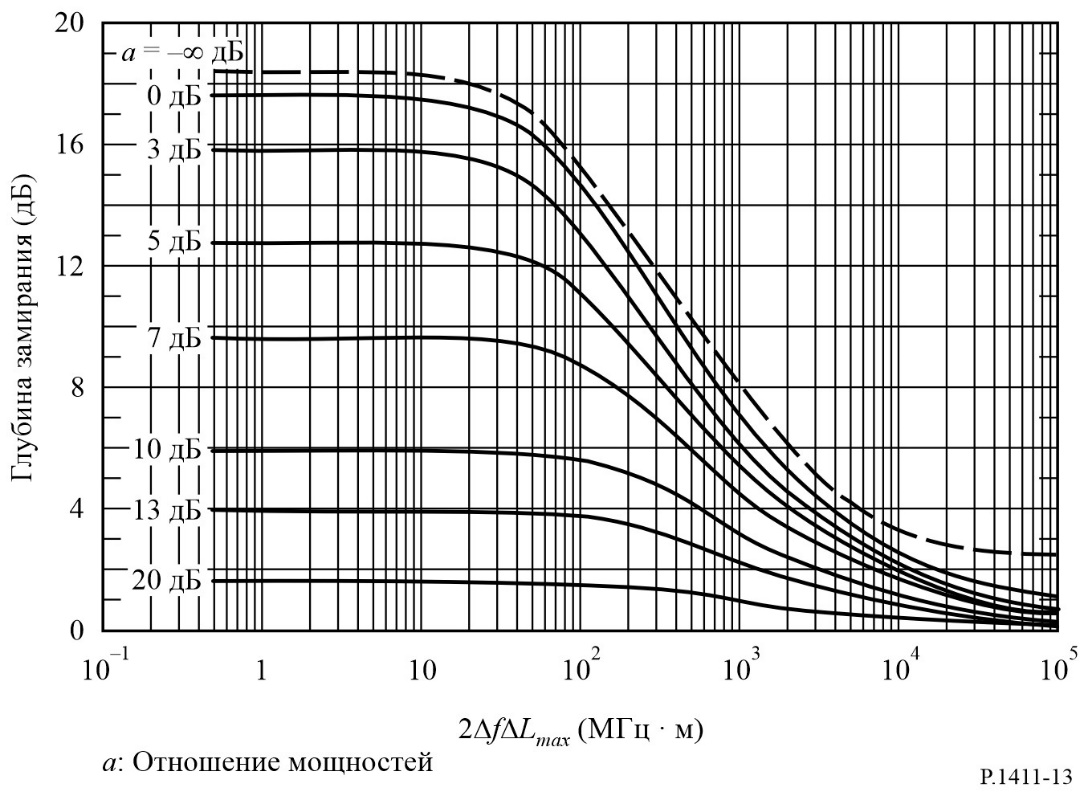 РИСУНОК 14Модель для расчета ΔLmax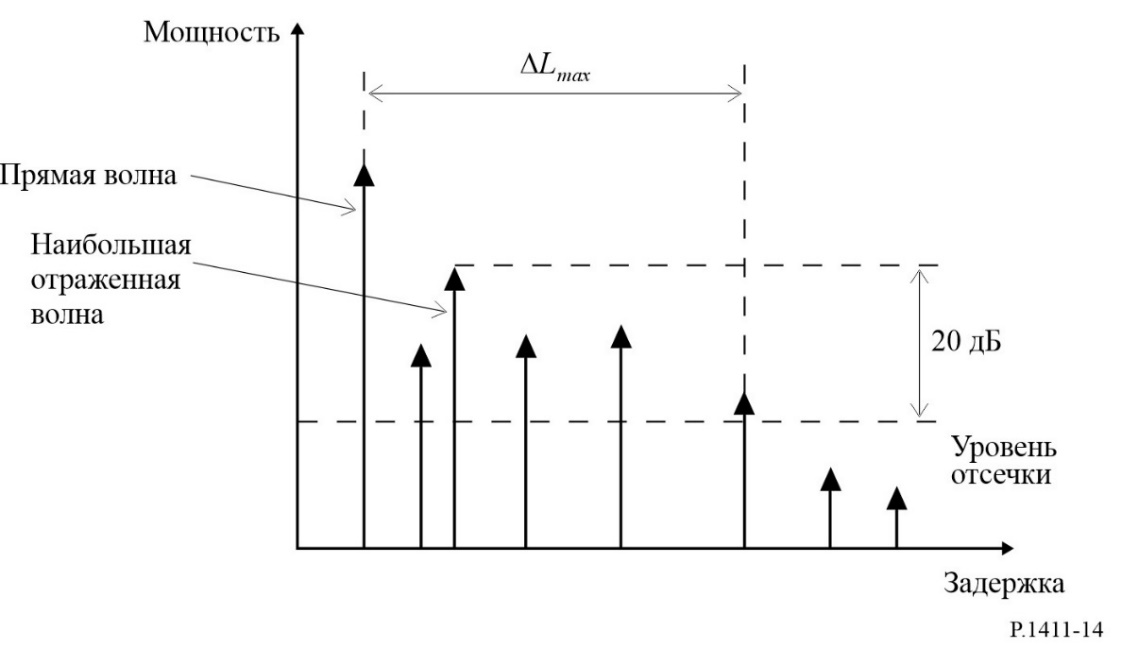 6	Характеристики поляризацииИзбирательность по кроссполяризации (XPD), определенная в Рекомендации МСЭ-R P.310, различается в зонах LoS и NLoS в условиях микросоты городской зоны плотной застройки в диапазоне СВЧ. Измерения дают медианное значение XPD 13 дБ для трасс LoS и 8 дБ – для трасс NLoS и стандартное отклонение 3 дБ для трасс LoS и 2 дБ – для трасс NLoS в диапазоне СВЧ. Медианные значения XPD в диапазоне СВЧ в условиях открытых пространств и городских зон сопоставимы с соответствующими значениями для диапазона УВЧ, приведенными в Рекомендации МСЭ-R P.1406. В Отчете MCЭ-R P.2406 медианное измеренное значение XPD для полос 51–57 ГГц и 67–73 ГГц (миллиметровый диапазон) в условиях малоэтажной городской застройки составляет 16 дБ для компонента LoS с дисперсией 3 дБ и 9 дБ на трассах NLoS с дисперсией 6 дБ.7	Данные о распространении радиоволн и методы прогнозирования для подхода, основанного на структуре трассы7.1	Классификация структуры трассыВ населенной зоне, кроме сельской зоны, структура трассы для беспроводных каналов может быть разбита на девять категорий, как показано в таблице 24. Эта классификация полностью основана на реальных условиях распространения радиоволн посредством анализа распределения высоты и плотности застройки для различных типичных расположений с использованием базы данных ГИС (Географическая информационная система).ТАБЛИЦА 24Классификация структур трассы для MIMO–канала7.2	Метод статистического моделированияОбычно данные измерений бывают весьма ограниченными и неполными. Поэтому для конкретных структур и конкретных рабочих частот в целях получения параметров для модели MIMO-канала может использоваться следующий метод. Измерения характеристик канала для девяти типичных структур на частоте 3,705 ГГц показали хорошее статистическое соответствие по сравнению с методом моделирования.Модели определены для случая h1  hr. Определения параметров f, d, hr, h1, h1 и h2 даются на рисунке 2, а Bd представляет плотность застройки. Подход, основанный на структуре трассы, действителен для следующих входных данных:	f:	800–6000 МГц;	d:	100–800 м;	hr:	3–60 м;	h1:	hr + h1;	h1:	вплоть до 20 м;	h2:	1–3 м;	Bd:	10–45%.При статистическом моделировании строения генерируются абсолютно случайным образом. Общеизвестно, что высота зданий h хорошо статистически аппроксимируется распределением Рэлея P(h) с параметром μ:			(95)В целях получения статистических параметров распределения Рэлея для данной структуры рекомендуется использовать имеющуюся базу данных ГИС. Для горизонтального расположения зданий можно допустить равномерное распределение.Расчет распространения радиоволн осуществляется для каждой реализации распределения характеристик зданий с использованием метода трассировки лучей. При моделировании рекомендуется выполнить отражение пятнадцать раз и дифракцию два раза. Также важно учесть проникновение через здания. Рекомендуется соответствующим образом установить порог принимаемой мощности для рассмотрения проникновения через здания. Чтобы получить параметры модели, необходимо выполнить моделирование для достаточно большого количества реализаций для каждой структуры трассы. Рекомендуется предусмотреть не менее четырех реализаций. Для каждой реализации в области вычислений должно быть размещено достаточное количество приемников, чтобы получить статистически значимые данные. Рекомендуется, чтобы в каждом 10–метровом подынтервале расстояния было размещено не менее 50 приемников. Высоты передающей и приемной антенн должны быть установлены в надлежащие значения. Рекомендуется установить значения диэлектрической постоянной и проводимости в r = 7,0,  = 0,015 сим/м для зданий и r = 2,6,  = 0,012 сим/м – для почв.Значения параметров распределения высот зданий в типичных случаях приведены в таблице 25. Размеры зданий равны 30 × 20 м2, 25 × 20 м2 и 20 × 20 м2 для больших, средних и небольших высот. Плотность застройки задана равной 40, 30 и 20% для высокой, средней и низкой плотности.ТАБЛИЦА 25Параметры распределения высот зданий для статистического моделирования7.3	Модель основных потерь передачиМодель основных потерь передачи в настоящей Рекомендации определяется выражениями:		        (дБ);	(96)		(дБ),	(97)где n – показатель степени основных потерь передачи; S – случайная переменная, представляющая случайное расстояние вокруг линии регрессии с нормальным распределением, а стандартное отклонение S обозначено как s. Единицами измерения f и d являются мегагерцы и метры соответственно.Параметры основных потерь передачи для типичных случаев девяти структур трассы, полученные в результате статистического моделирования на частоте 3,705 ГГц, представлены в таблице 26. Значения, приведенные в таблице, подходят для всех приемников с высотой 2 м, расположенных по трассе на расстояниях от 100 до 800 м.ТАБЛИЦА 26Параметры основных потерь передачи для девяти структур трассы на частоте 3,705 ГГц7.4	Модель разброса задержкиСреднеквадратичный разброс задержки также можно смоделировать как функцию длины трассы. Среднеквадратичный разброс задержки вдоль трасс с преобладанием NLoS на расстоянии 100–800 м может быть представлен моделью, зависящей от расстояния, которая определяется выражением		DS = A  dB         (нс).	(98)Параметры разброса задержки для типичных случаев девяти структур трассы, полученные в результате статистического моделирования на частоте 3,705 ГГц, приведены в таблице 27. Высота приемников равна 2 м, и выбросы соответствующим образом удалены, чтобы получить согласованные параметры.ТАБЛИЦА 27Параметры разброса задержки для девяти структур трассы на частоте 3,705 ГГц7.5	Модель разброса по углуРазброс по углу на передаче (ASD) и приеме (ASA) вдоль трасс протяженностью 100–800 м может быть представлен моделью, зависящей от расстояния, согласно выражениям:		        (град.);	(99)		        (град.).	(100)Параметры ASD и ASA для типичных случаев девяти структур трасс, полученные в результате статистического моделирования на частоте 3,705 ГГц, представлены в таблицах 28 и 29.ТАБЛИЦА 28Параметры ASD для девяти структур трассы на частоте 3,705 ГГцТАБЛИЦА 29Параметры ASA для девяти структур трассы на частоте 3,705 ГГц8	Модель взаимной корреляции для канала с несколькими линиями8.1	Определение параметровМодель взаимной корреляции для канала с несколькими линиями в условиях жилой зоны была разработана на основе данных по результатам измерений на частоте 3,7 ГГц и на расстояниях от 50 до 600 м. На рисунке 15 показана геометрическая диаграмма канала с несколькими линиями. Для геометрического моделирования канала с несколькими линиями используются следующие два параметра – угол разноса и относительное расстояние.РИСУНОК 15Диаграмма с изображением нескольких линий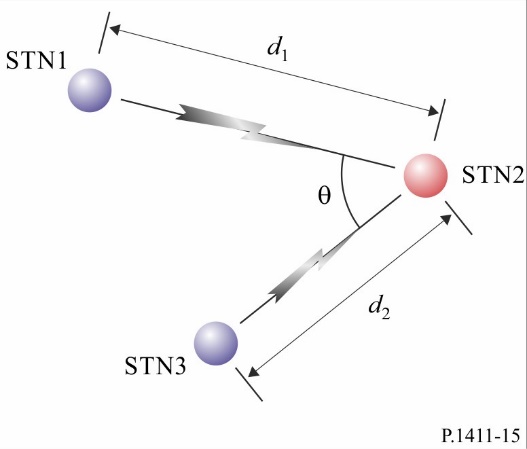 Угол разноса θ – это угол между прямой линией STN1-STN2 и прямой линией STN3-STN2. Относительное расстояние  определяется выражением:			(101)где d1 и d2 представляют соответственно расстояние между станцией 1 и станцией 2, а также между станцией 3 и станцией 2. Если станция 2 удалена от станции 1 и станции 3 на одинаковое расстояние, то = 0.Диапазон параметров и  определяется соотношением: 		.	(102)8.2	Взаимная корреляция долговременных пространственно-временных параметровДолговременные пространственно-временные параметры, используемые в модели взаимной корреляции, включают:–	замирание вследствие затенения (SF);–	коэффициент K (KF);–	разброс задержки (DS);–	разброс по углу прихода (ASA);–	разброс по углу выхода (ASD).Модели взаимной корреляции долговременных пространственно-временных параметров линии STN1-STN2 и линии STN3-STN2 задаются следующими уравнениями.Модели взаимной корреляции () параметров SF, KF, DS, ASA и ASD двух линий для угла разноса определяются следующими выражениями:			(103)		.	(104)В таблице 30 показаны соответственно типичные коэффициенты каждой модели взаимной корреляции для угла разноса, полученные на основе измерений в типичных условиях жилой зоны на частоте 3,7 ГГц.ТАБЛИЦА 30Типичные коэффициенты моделей взаимной корреляции
долговременных пространственно-временных параметров для угла разносаМодели взаимной корреляции () параметров SF, KF, DS, ASA и ASD двух линий для относительного расстояния определяются следующими выражениями:			(105)			(106)В таблице 31 показаны соответственно типичные коэффициенты каждой модели взаимной корреляции для относительного расстояния, полученные на основе измерений в типичных условиях жилой зоны на частоте 3,7 ГГц.ТАБЛИЦА 31Типичные коэффициенты моделей взаимной корреляции долговременных 
пространственно-временных параметров для относительного расстоянияМодель взаимной корреляции () параметров SF, KF, DS, ASA и ASD двух линий для угла разноса и относительного расстояния определяется следующим выражением:			(107)В таблице 32 показаны типичные коэффициенты модели взаимной корреляции для угла разноса и относительного расстояния, полученные на основе измерений в типичных условиях жилой зоны на частоте 3,7 ГГц.ТАБЛИЦА 32Типичные коэффициенты модели взаимной корреляции долговременных 
пространственно-временных параметров для угла разноса и относительного расстояния8.3	Взаимная корреляция кратковременных замираний в области задержкиВзаимная корреляция импульсной характеристики канала для линии STN1-STN2 hi(i) при задержке i и импульсной характеристики канала для линии STN3-STN2 hj(j) при задержке j может быть рассчитана по формуле:		 	(108)где  представляет собой ожидание данного аргумента. Обратите внимание, что в качестве компонентов, используемых для вычисления взаимной корреляции, учитываются только те отсчеты задержки импульсных характеристик канала, мощность которых лежит в пределах динамического диапазона (5 дБ). Кроме того, путем нормирования получаются коэффициенты взаимной корреляции, имеющие значения в интервале от –1 до 1, то есть:			(109)При составлении модели взаимной корреляции кратковременных замираний  учитываются следующие три параметра:–	максимальная взаимная корреляция кратковременных замираний 			(110)–	минимальная взаимная корреляция кратковременных замираний 			(111)–	стандартное отклонение взаимной корреляции кратковременных замираний 			(112)где Ti и Tj представляют собой длительность i и j соответственно. Параметр  представляет собой среднее значение функции взаимной корреляции кратковременных замираний, которое близко к нулю и имеет небольшую дисперсию независимо от угла разноса и относительного расстояния.Модели взаимной корреляции (F) незначительных замираний в двух линиях для угла разноса задаются выражением:			(113)В таблице 33 показаны типичные коэффициенты каждой модели взаимной корреляции для угла разноса, полученные на основе измерений в типичных условиях жилой зоны на частоте 3,7 ГГц.ТАБЛИЦА 33Типичные коэффициенты моделей взаимной корреляции 
кратковременных замираний для угла разносаМодель взаимной корреляции кратковременных замираний в двух линиях для относительного расстояния задается выражением:			(114)В таблице 34 показаны типичные коэффициенты каждой функции взаимной корреляции для относительного расстояния, полученные на основе измерений в типичных условиях жилой зоны на частоте 3,7 ГГц.ТАБЛИЦА 34Типичные коэффициенты моделей взаимной корреляции
кратковременных замираний для относительного расстояния9	Характеристики распространения для условий с большим доплеровским сдвигомРасстояние, для которого можно рассчитать средний профиль задержки мощности и связанные с ним параметры канала, в частности среднеквадратичный разброс задержки, зависит от скорости транспортного средства и ширины полосы измерения.9.1	Сценарии для высокоскоростных поездовВ сценариях, предназначенных для высокоскоростных поездов, поезда движутся с высокой скоростью, в результате чего возникает большой доплеровский сдвиг, соответствующий скоростям порядка 200 км/час (55 м/с) или выше из-за наличия отражателей, а стохастические параметры линии связи могут считаться постоянными лишь на небольших расстояниях. В диапазоне частот миллиметровых волн могут возникать значительно большие доплеровские сдвиги и меньшие расстояния стационарности, чем в диапазонах более низких частот, даже при меньшей скорости движения поезда.В состав линий радиосвязи с поездами входят прямые линии связи (антенна внутри поезда) и радиорелейные линии связи (антенна на крыше поезда). Анализ результатов измерений радиоканала, проведенный на железнодорожной линии в Пекине (Китай) на частотах 2650 МГц и 1890 МГц с использованием кода Голда (разрешение 18 МГц), передаваемого по сети радиосвязи или при помощи канального зонда с полосой пропускания 50 МГц на частоте 2350 МГц, позволил рассчитать расстояние, при котором канал может считаться стационарным, а также определить соответствующие параметры канала. Кроме того, были выполнены измерения канала на испытательном железнодорожном пути в Осонге, Корея, на частоте 28 ГГц с использованием канального зонда с полосой пропускания 500 МГц, и они были проанализированы для оценки расстояния стационарности и соответствующих параметров канала.Для поездов существует ряд специальных сценариев использования, в том числе путепровод (железнодорожный мост), выемка (узкая, покрытая растительностью, полузакрытая структура на склонах по обеим сторонам от поезда), холмистая местность, железнодорожная станция и туннели. В таблице 35 приведены значения расстояния, при которых канал может считаться стационарным в сценариях использования "путепровод", "выемка" и "тунель" для прямых и радиорелейных линий, а также соответствующее среднее значение расстояния.ТАБЛИЦА 35Расстояния стационарности в сценариях для высокоскоростных поездовНа основе результатов измерений были получены значения среднеквадратичного разброса задержки при пороговом значении 20 дБ и маломасштабный коэффициент K для сценариев использования "путепровод" и "выемка" (см. таблицу 36).ТАБЛИЦА 36Среднеквадратичный разброс задержек и коэффициент K 
в сценариях для высокоскоростных поездов9.2	Сценарии для высокоскоростного автотранспортаНа высокоскоростных автомагистралях скорость движения автотранспорта может составлять порядка 100 км/ч (27,8 м/с). Многие транспортные средства, движущиеся с высокой скоростью, действуют как подвижные отражатели, вызывающие большой доплеровский сдвиг.Как и в случае высокоскоростных поездов, линии радиосвязи в сценарии связи транспортного средства с инфраструктурой могут быть прямыми или радиорелейными в зависимости от того, находится антенна внутри транспортного средства или на его крыше. В сценарии связи между транспортными средствами возможны случаи, когда транспортные средства движутся в одном направлении, а другие транспортные средства на противоположных полосах обращены к ним или движутся сзади. Доплеровские сдвиги при относительной скорости ±200 км/ч могут быть получены, когда принимающее транспортное средство движется со скоростью 100 км/ч, а передающее транспортное средство движется в противоположном направлении с той же скоростью.В таблице 37 приведены расстояния, на которых канал оценивается как стационарный для радиорелейной линии связи в условиях скоростной автомагистрали.Измерения производились на скоростной автомагистрали в Йоджу (Республика Корея) на частотах 5,9 ГГц (в полосе частот 100 МГц) и 28 ГГц (в полосе частот 500 МГц). Следует отметить, что измерения в этих двух полосах частот выполнялись раздельно и независимо.ТАБЛИЦА 37Расстояния стационарности в сценариях для высокоскоростного автотранспортаПри измерениях на частоте 5,9 ГГц пороговый уровень равнялся 20 дБ. При измерениях на частоте 28 ГГц пороговый уровень для среднеквадратичного разброса задержки равнялся 25 дБ. Значения среднеквадратичного разброса задержки при маломасштабных значениях коэффициента K приведены в таблице 38.ТАБЛИЦА 38Среднеквадратичный разброс задержки и коэффициент K
в сценариях для высокоскоростного автотранспорта______________Серии Рекомендаций МСЭ-R(Представлены также в онлайновой форме по адресу: http://www.itu.int/publ/R-REC/ru.)Серии Рекомендаций МСЭ-R(Представлены также в онлайновой форме по адресу: http://www.itu.int/publ/R-REC/ru.)СерияНазваниеBOСпутниковое радиовещаниеBRЗапись для производства, архивирования и воспроизведения; пленки для телевиденияBSРадиовещательная служба (звуковая)BTРадиовещательная служба (телевизионная)FФиксированная службаMПодвижные службы, служба радиоопределения, любительская служба и относящиеся к ним спутниковые службыPРаспространение радиоволнRAРадиоастрономияRSСистемы дистанционного зондированияSФиксированная спутниковая службаSAКосмические применения и метеорологияSFСовместное использование частот и координация между системами фиксированной спутниковой службы и фиксированной службыSMУправление использованием спектраSNGСпутниковый сбор новостейTFПередача сигналов времени и эталонных частотVСловарь и связанные с ним вопросыПримечание. – Настоящая Рекомендация МСЭ-R утверждена на английском языке в соответствии с процедурой, изложенной в Резолюции МСЭ-R 1.ASAAngular spread of arrival Разброс по углу на приемеASDAngular spread of departureРазброс по углу на передачеDSDelay spreadРазброс задержкиEHFExtremely high frequencyКВЧКрайне высокая частотаGISGeographic information systemГИСГеографическая информационная системаGOGeometrical opticsГОГеометрическая оптикаHHHorizontal to horizontalГоризонтальная-горизонтальнаяHPBWHalf-power-beamwidthШирина луча по уровню половинной мощностиHRHDHigh rise high densityБольшая высота – высокая плотностьHRLDHigh rise low density Большая высота – низкая плотностьHRMDHigh rise middle densityБольшая высота – средняя плотностьHVHorizontal to verticalГоризонтальная-вертикальнаяKFK-factorКоэффициент KLoSLine-of-sight Прямая видимостьLRHDLow rise high densityНебольшая высота – высокая плотностьLRLDLow rise low densityНебольшая высота – низкая плотностьLRMDLow rise middle densityНебольшая высота – средняя плотностьMRHDMiddle rise high densityСредняя высота – высокая плотностьMRLDMiddle rise low density Средняя высота – низкая плотностьMRMDMiddle rise middle densityСредняя высота – средняя плотностьNLoSNon-line-of-sightВне прямой видимостиr.m.s.Root mean squareСреднеквадратичныйRLANRadio local area networkЛокальная радиосетьSFShadow fadingЗамирание вследствие затененияSHFSuper high frequencyСВЧСверхвысокая частотSTNStationСтанцияUHFUltra high frequencyУВЧУльтравысокая частотаVHVertical to horizontalВертикальная-горизонтальнаяVVVertical to verticalВертикальная-вертикальнаяXPDCross-polarization discriminationИзбирательность по кроссполяризацииУсловияОписание и рассматриваемые ухудшения распространения радиоволнГородская зона высотной застройки –	Самый оживленный глубокий городской каньон, характеризующийся улицами, вдоль которых плотно стоят здания в несколько десятков этажей, что образует глубокий городской каньон–	Высокие плотно стоящие здания и небоскребы чередуются друг с другом, что создает условия для многообразного распространения путем рассеяния в отсутствие прямой видимости (NLoS)–	Ряды высоких зданий создают возможность очень больших задержек на трассе–	Движущиеся плотным потоком транспортные средства и большие потоки людей в зоне действуют как отражатели, добавляя доплеровский сдвиг в отраженные волны–	Деревья вдоль улиц обеспечивают динамическое экранированиеГородская зона многоэтажной застройки–	Городской каньон, характеризующийся улицами, вдоль которых стоят высокие многоэтажные здания–	Большая высота зданий делает маловероятными существенные вклады от распространения волн над крышами–	Ряды высоких зданий обеспечивают возможность больших задержек на трассе–	Большое число движущихся транспортных средств в такой зоне играет роль отражателей, которые вносят доплеровский сдвиг в отраженные волныГородская зона малоэтажной застройки/
пригородная зона–	Высота зданий в целом меньше трех этажей, что обусловливает вероятность дифракции над крышами–	Иногда возможны отражение и затенение, вызываемые движущимся транспортом–	Основными эффектами являются длительные задержки и малые доплеровские сдвигиЖилая зона–	Одноэтажные и двухэтажные жилые дома–	Дороги обычно двухрядные с припаркованными по обочинам автомобилями–	Возможна густая или редкая листва–	Движение автотранспорта обычно неинтенсивноеСельская местность–	Небольшие здания, окруженные большими садами–	Влияние высоты рельефа местности (топография)–	Возможна густая или редкая листва–	Движение автотранспорта иногда интенсивноеУсловияСкорость пользователей-пешеходов
(м/с)Скорость пользователей, 
едущих в автомобилеГородская зона высотной застройки/
городская зона многоэтажной застройки1,5Типичная скорость движения в центре города составляет около 50 км/ч (14 м/с)Городская зона малоэтажной застройки/
пригородная зона1,5Около 50 км/ч (14 м/с)
На скоростной дороге – до 100 км/ч (28 м/с)Жилая зона1,5Около 40 км/ч (11 м/с)Сельская местность1,580–100 км/ч (22–28 м/с)Тип сотыРадиус сотыТиповое положение антенны
базовой станцииМикросотаОт 0,05 до 1 кмВне здания; устанавливается выше среднего уровня крыш, высота некоторых окружающих зданий может превышать высоту антенны базовой станцииМикросота городской зоны плотной застройкиОт 0,05 до 0,5 кмВне здания; устанавливается ниже среднего уровня крышПикосотаДо 50 мВнутри или вне здания (устанавливается ниже среднего уровня крыш)(Обратите внимание на то, что "микросота городской зоны плотной застройки" прямо не определена в Рекомендации 5-й Исследовательской комиссии по радиосвязи.)(Обратите внимание на то, что "микросота городской зоны плотной застройки" прямо не определена в Рекомендации 5-й Исследовательской комиссии по радиосвязи.)(Обратите внимание на то, что "микросота городской зоны плотной застройки" прямо не определена в Рекомендации 5-й Исследовательской комиссии по радиосвязи.)Диапазон частот 
(ГГц)Диапазон расстояний 
(м)Тип средыLoS/
NLoS0,8–825–660Городская зона многоэтажной застройки, 
городская зона малоэтажной застройки/
пригородная зонаLoS2,1229,22,115,060,8–8230–715Городская зона многоэтажной застройкиNLoS4,0010,22,367,6010–7330–250Городская зона малоэтажной застройки/
пригородная зонаNLoS5,06–4,68 2,029,330,8–7330–170Жилая зонаNLoS3,0118,82,073,07Частота
(ГГц)h1
(м)hs
(м)hs
(м)Частота
(ГГц)h1
(м)h2 = 2,7h2 = 1,63,3541,3(2)3,3581,6(2)8,4541,6(2)8,4581,6(2)15,7541,4(2)15,758(1)(2)(1)	Расстояние до точки прерывания превышает 1 км.(2)	Точка прерывания не существует.(1)	Расстояние до точки прерывания превышает 1 км.(2)	Точка прерывания не существует.(1)	Расстояние до точки прерывания превышает 1 км.(2)	Точка прерывания не существует.(1)	Расстояние до точки прерывания превышает 1 км.(2)	Точка прерывания не существует.Частота
(ГГц)h1
(м)hs
(м)hs
(м)Частота
(ГГц)h1
(м)h2 = 2,7h2 = 1,63,3540,590,233,358(1)(1)8,454(2)0,438,458(2)(1)15,754(2)0,7415,758(2)(1)(1)	Измерения не производились.(2)	Расстояние до точки прерывания превышает 1 км.(1)	Измерения не производились.(2)	Расстояние до точки прерывания превышает 1 км.(1)	Измерения не производились.(2)	Расстояние до точки прерывания превышает 1 км.(1)	Измерения не производились.(2)	Расстояние до точки прерывания превышает 1 км.Частота
(ГГц)Тип условийШирина луча на половинной мощности 
(градус)Ширина луча на половинной мощности 
(градус)Показатель основных потерь передачиЧастота
(ГГц)Тип условийTx AntRx Antn28Городская зона высотной застройки30102,2128Городская зона малоэтажной застройки30102,0660Городская зона малоэтажной застройки15,415,41,9Диапазон частот 
(ГГц)Диапазон расстояний
(м)Тип средыLoS/
NLoS2,2–7355–1 200Городская зона многоэтажной застройки, городская зона малоэтажной застройки/пригородыLoS2,29 28,6 1,96 3,482,2–66,5260–1 200Городская зона многоэтажной застройкиNLoS4,39 −6,27 2,30 6,89p 
(%)LLoS 
(дБ)LNLoS
(дБ)dLoS
(м)1−11,3−16,397610−7,9−9,0276500,00,0449010,69,0169920,316,310Условия измеренияУсловия измеренияУсловия измеренияКоэффициенты среднеквадратичного разброса задержкиКоэффициенты среднеквадратичного разброса задержкиЗонаЧастота
(МГц)Расстояние
(м)ABЗонаЧастота
(МГц)Расстояние
(м)ABГород3 650–3 750100–1 0000,0312,091Город1 920–1 980 
2 110–2 170100–1 0000,0382,3Условия измеренияУсловия измеренияУсловия измеренияУсловия измеренияУсловия измеренияУсловия измеренияУсловия измеренияУсловия измеренияУсловия измеренияУсловия измеренияСреднеквадра-тичный разброс задержки
(нс)Среднеквадра-тичный разброс задержки
(нс)ЗонаСценарийf
(ГГц)h1
(м)h2
(м)Расстояние (м)Ширина луча Tx (град.) Ширина луча Rx (град.) Разрешение времени задержки (нс)Поляризация50%95%Городская зона высотной застройкиLoS2,51002100–1 000ULA(4)UCA(5)10VV208(1)461(1)Городская зона высотной застройкиNLoS2,51002100–1 000ULA(4)UCA(5)10Двойная(6)407(1)513(1)Городская зона много-этажной застройкиLoS3,7602100–1 000Всенапр.Всенапр.10VV232(1)408(1)Городская зона много-этажной застройкиLoS3,7402100–1 000Всенапр.Всенапр.10VV121(1)357(1)Городская зона много-этажной застройкиLoS25,5–28,5201,654–14233Всенапр.0,5VV2,26,9Городская зона много-этажной застройкиLoS25,5–28,5201,654–14233Всенапр.0,5HV9,828,1Городская зона много-этажной застройкиLoS51–5718,21,650–18056,318,40,5VV/HH1,6(2)40,2(2)Городская зона много-этажной застройкиLoS51–5718,21,650–18056,318,40,5VH/HV2,7(2)37,9(2)Городская зона много-этажной застройкиLoS51–5718,21,650–18056,318,40,5VV/HH7,5(3)92,1(3)Городская зона много-этажной застройкиLoS51–5718,21,650–18056,318,40,5VH/HV4,8(3)81,9(3)Городская зона много-этажной застройкиLoS67–7318,21,650–1804014,40,5VV/HH1,7(2)31,3(2)Городская зона много-этажной застройкиLoS67–7318,21,650–1804014,40,5VH/HV2(2)19,2(2)Городская зона много-этажной застройкиLoS67–7318,21,650–1804014,40,5VV/HH6(3)78,7(3)Городская зона много-этажной застройкиLoS67–73201,654–14240Всенапр.0,5VV29,8Городская зона много-этажной застройкиNLoS1,9–2,1461,7100–1 000Всенапр.Всенапр.16,6VV490(1)1490(1)Городская зона много-этажной застройкиNLoS25,5–28,5201,661–7733Всенапр.0,5VV74,5159,1Пригородная зонаLoS2,5121200–1 00030Всенапр.100VV158469Пригородная зонаLoS3,5121200–1 00030Всенапр.100VV161493Пригородная зонаLoS3,7202100–1 000Всенапр.Всенапр.10VV125(1)542(1)Пригородная зонаLoS5,2202,8100–1 000Всенапр.Всенапр.18,3VV189(1)577(1)Пригородная зонаLoS5,8121200–1 000120Всенапр.100VV168415(1)	При расчете среднеквадратичного разброса задержки использовалось пороговое значение 30 дБ. (2)	Приемная антенна вращается на 360 градусов. Приведены значения для случая, когда приемная антенна наведена на передатчик.(3)	Приемная антенна вращается на 360 градусов шагами по 5 градусов. Когда приемная антенна не наведена на передатчик, значение соответствует направленному разбросу задержки.(4)	Равноамплитудная линейная АР.(5)	Равноамплитудная кольцевая АР.(6)	Среднее значение VV, VH, HV и HH.(1)	При расчете среднеквадратичного разброса задержки использовалось пороговое значение 30 дБ. (2)	Приемная антенна вращается на 360 градусов. Приведены значения для случая, когда приемная антенна наведена на передатчик.(3)	Приемная антенна вращается на 360 градусов шагами по 5 градусов. Когда приемная антенна не наведена на передатчик, значение соответствует направленному разбросу задержки.(4)	Равноамплитудная линейная АР.(5)	Равноамплитудная кольцевая АР.(6)	Среднее значение VV, VH, HV и HH.(1)	При расчете среднеквадратичного разброса задержки использовалось пороговое значение 30 дБ. (2)	Приемная антенна вращается на 360 градусов. Приведены значения для случая, когда приемная антенна наведена на передатчик.(3)	Приемная антенна вращается на 360 градусов шагами по 5 градусов. Когда приемная антенна не наведена на передатчик, значение соответствует направленному разбросу задержки.(4)	Равноамплитудная линейная АР.(5)	Равноамплитудная кольцевая АР.(6)	Среднее значение VV, VH, HV и HH.(1)	При расчете среднеквадратичного разброса задержки использовалось пороговое значение 30 дБ. (2)	Приемная антенна вращается на 360 градусов. Приведены значения для случая, когда приемная антенна наведена на передатчик.(3)	Приемная антенна вращается на 360 градусов шагами по 5 градусов. Когда приемная антенна не наведена на передатчик, значение соответствует направленному разбросу задержки.(4)	Равноамплитудная линейная АР.(5)	Равноамплитудная кольцевая АР.(6)	Среднее значение VV, VH, HV и HH.(1)	При расчете среднеквадратичного разброса задержки использовалось пороговое значение 30 дБ. (2)	Приемная антенна вращается на 360 градусов. Приведены значения для случая, когда приемная антенна наведена на передатчик.(3)	Приемная антенна вращается на 360 градусов шагами по 5 градусов. Когда приемная антенна не наведена на передатчик, значение соответствует направленному разбросу задержки.(4)	Равноамплитудная линейная АР.(5)	Равноамплитудная кольцевая АР.(6)	Среднее значение VV, VH, HV и HH.(1)	При расчете среднеквадратичного разброса задержки использовалось пороговое значение 30 дБ. (2)	Приемная антенна вращается на 360 градусов. Приведены значения для случая, когда приемная антенна наведена на передатчик.(3)	Приемная антенна вращается на 360 градусов шагами по 5 градусов. Когда приемная антенна не наведена на передатчик, значение соответствует направленному разбросу задержки.(4)	Равноамплитудная линейная АР.(5)	Равноамплитудная кольцевая АР.(6)	Среднее значение VV, VH, HV и HH.(1)	При расчете среднеквадратичного разброса задержки использовалось пороговое значение 30 дБ. (2)	Приемная антенна вращается на 360 градусов. Приведены значения для случая, когда приемная антенна наведена на передатчик.(3)	Приемная антенна вращается на 360 градусов шагами по 5 градусов. Когда приемная антенна не наведена на передатчик, значение соответствует направленному разбросу задержки.(4)	Равноамплитудная линейная АР.(5)	Равноамплитудная кольцевая АР.(6)	Среднее значение VV, VH, HV и HH.(1)	При расчете среднеквадратичного разброса задержки использовалось пороговое значение 30 дБ. (2)	Приемная антенна вращается на 360 градусов. Приведены значения для случая, когда приемная антенна наведена на передатчик.(3)	Приемная антенна вращается на 360 градусов шагами по 5 градусов. Когда приемная антенна не наведена на передатчик, значение соответствует направленному разбросу задержки.(4)	Равноамплитудная линейная АР.(5)	Равноамплитудная кольцевая АР.(6)	Среднее значение VV, VH, HV и HH.(1)	При расчете среднеквадратичного разброса задержки использовалось пороговое значение 30 дБ. (2)	Приемная антенна вращается на 360 градусов. Приведены значения для случая, когда приемная антенна наведена на передатчик.(3)	Приемная антенна вращается на 360 градусов шагами по 5 градусов. Когда приемная антенна не наведена на передатчик, значение соответствует направленному разбросу задержки.(4)	Равноамплитудная линейная АР.(5)	Равноамплитудная кольцевая АР.(6)	Среднее значение VV, VH, HV и HH.(1)	При расчете среднеквадратичного разброса задержки использовалось пороговое значение 30 дБ. (2)	Приемная антенна вращается на 360 градусов. Приведены значения для случая, когда приемная антенна наведена на передатчик.(3)	Приемная антенна вращается на 360 градусов шагами по 5 градусов. Когда приемная антенна не наведена на передатчик, значение соответствует направленному разбросу задержки.(4)	Равноамплитудная линейная АР.(5)	Равноамплитудная кольцевая АР.(6)	Среднее значение VV, VH, HV и HH.(1)	При расчете среднеквадратичного разброса задержки использовалось пороговое значение 30 дБ. (2)	Приемная антенна вращается на 360 градусов. Приведены значения для случая, когда приемная антенна наведена на передатчик.(3)	Приемная антенна вращается на 360 градусов шагами по 5 градусов. Когда приемная антенна не наведена на передатчик, значение соответствует направленному разбросу задержки.(4)	Равноамплитудная линейная АР.(5)	Равноамплитудная кольцевая АР.(6)	Среднее значение VV, VH, HV и HH.(1)	При расчете среднеквадратичного разброса задержки использовалось пороговое значение 30 дБ. (2)	Приемная антенна вращается на 360 градусов. Приведены значения для случая, когда приемная антенна наведена на передатчик.(3)	Приемная антенна вращается на 360 градусов шагами по 5 градусов. Когда приемная антенна не наведена на передатчик, значение соответствует направленному разбросу задержки.(4)	Равноамплитудная линейная АР.(5)	Равноамплитудная кольцевая АР.(6)	Среднее значение VV, VH, HV и HH.Условия измеренияУсловия измеренияУсловия измеренияУсловия измеренияasasssЗонаf
(ГГц)h1
(м)h2
(м)CaaCГородская(1)0,781551 254,30,06102,20,04Городская(2)2,56,03,0550,27120,32Городская(2)3,35–15,754,02,7230,265,50,35Городская(2)3,35–15,754,01,6100,516,10,39Городская(2)3,35–8,454,00,5100,516,10,39Городская(2)8,0552,50,970,781,420,52Жилая(2)3,354,02,72,10,530,540,77Жилая(2)3,35–15,754,01,65,90,322,00,48Жилая(3)28,52,51,63,580,680,170,42(1)	Для расчета среднеквадратичного разброса задержки используется пороговое значение, равное 20 дБ.(2)	Для расчета среднеквадратичного разброса задержки используется пороговое значение, равное 30 дБ.(3)	Для расчета среднеквадратичного разброса задержки используется пороговое значение, равное 25 дБ.(1)	Для расчета среднеквадратичного разброса задержки используется пороговое значение, равное 20 дБ.(2)	Для расчета среднеквадратичного разброса задержки используется пороговое значение, равное 30 дБ.(3)	Для расчета среднеквадратичного разброса задержки используется пороговое значение, равное 25 дБ.(1)	Для расчета среднеквадратичного разброса задержки используется пороговое значение, равное 20 дБ.(2)	Для расчета среднеквадратичного разброса задержки используется пороговое значение, равное 30 дБ.(3)	Для расчета среднеквадратичного разброса задержки используется пороговое значение, равное 25 дБ.(1)	Для расчета среднеквадратичного разброса задержки используется пороговое значение, равное 20 дБ.(2)	Для расчета среднеквадратичного разброса задержки используется пороговое значение, равное 30 дБ.(3)	Для расчета среднеквадратичного разброса задержки используется пороговое значение, равное 25 дБ.(1)	Для расчета среднеквадратичного разброса задержки используется пороговое значение, равное 20 дБ.(2)	Для расчета среднеквадратичного разброса задержки используется пороговое значение, равное 30 дБ.(3)	Для расчета среднеквадратичного разброса задержки используется пороговое значение, равное 25 дБ.(1)	Для расчета среднеквадратичного разброса задержки используется пороговое значение, равное 20 дБ.(2)	Для расчета среднеквадратичного разброса задержки используется пороговое значение, равное 30 дБ.(3)	Для расчета среднеквадратичного разброса задержки используется пороговое значение, равное 25 дБ.(1)	Для расчета среднеквадратичного разброса задержки используется пороговое значение, равное 20 дБ.(2)	Для расчета среднеквадратичного разброса задержки используется пороговое значение, равное 30 дБ.(3)	Для расчета среднеквадратичного разброса задержки используется пороговое значение, равное 25 дБ.(1)	Для расчета среднеквадратичного разброса задержки используется пороговое значение, равное 20 дБ.(2)	Для расчета среднеквадратичного разброса задержки используется пороговое значение, равное 30 дБ.(3)	Для расчета среднеквадратичного разброса задержки используется пороговое значение, равное 25 дБ.Условия измеренияУсловия измеренияУсловия измеренияУсловия измеренияУсловия измеренияУсловия измеренияУсловия измеренияУсловия измеренияУсловия измеренияУсловия измеренияСреднеквадра–тичный разброс задержки
(нс)Среднеквадра–тичный разброс задержки
(нс)ЗонаСценарийf
(ГГц)h1
(м)h2
(м)Расстояние 
(м)Ширина луча Tx (град.) Ширина луча Rx (град.) Разре-шение времени задержки (нс)Поляри-зация50%95%Городская зона мало-этажной застройкиLoS25,5–28,531,618–14033Всенапр.0,5VV3,543,6Городская зона мало-этажной застройкиLoS25,5–28,531,618–14033Всенапр.0,5HV8,757Городская зона мало-этажной застройкиLoS2841,5100–40030102VV1,9(1)5,9(1)Городская зона мало-этажной застройкиLoS29,3–31,531,36–6035350,45VV/HH1,5(1) 5(1) Городская зона мало-этажной застройкиLoS29,3–31,531,36–6035350,45VH/HV6(1)14,3(1)Городская зона мало-этажной застройкиLoS3841,550–40030102VV1,2(1)4,8(1)Городская зона мало-этажной застройкиLoS51–5731,611–18056,318,40,5VV/HH0,74(1)3(1)Городская зона мало-этажной застройкиLoS51–5731,611–18056,318,40,5VH/HV1,7(1)7,5(1)Городская зона мало-этажной застройкиLoS51–5731,611–18056,318,40,5VV/HH11,2(2)72,9(2)Городская зона мало-этажной застройкиLoS51–5731,611–18056,318,40,5VH/HV8,5(2)40,9(2)Городская зона мало-этажной застройкиLoS58,7–63,12,41,520–20015,415,40,22VV0,6(1)1,2(1)Городская зона мало-этажной застройкиLoS58,7–63,131,66–6015,42,20,9VV6,6(2)40,7(2)Городская зона мало-этажной застройкиLoS67–7331,611–1804014,40,5VV/HH0,6(1)3,5(1)Городская зона мало-этажной застройкиLoS67–7331,611–1804014,40,5VH/HV1,6(1)5,9(1)Городская зона мало-этажной застройкиLoS67–7331,611–1804014,40,5VV/HH8,9(2)80(2)Городская зона мало-этажной застройкиLoS67–7331,611–1804014,40,5VH/HV5(2)39,8(2)Городская зона мало-этажной застройкиLoS67–7331,618–14040Всенапр.0,5VV2,636Городская зона мало-этажной застройкиNLoS25,5–28,531,640–8433Всенапр.0,5VV13,430,3Городская зона мало-этажной застройкиNLoS2841,590–35030102VV48,5(3)112,4(3)Городская зона мало-этажной застройкиNLoS3841,590–25030102VV25,9(3)75,0(3)Городская зона мало-этажной застройкиNLoS67–7331,640–8440Всенапр.0,5VV1023,7Условия измеренияУсловия измеренияУсловия измеренияУсловия измеренияУсловия измеренияУсловия измеренияУсловия измеренияУсловия измеренияУсловия измеренияУсловия измеренияСреднеквадра–тичный разброс задержки
(нс)Среднеквадра–тичный разброс задержки
(нс)ЗонаСценарийf
(ГГц)h1
(м)h2
(м)Расстояние (м)Ширина луча TX (град.) Ширина луча RX (град.) Разре-шение времени задержки (нс)Поляри-зация50%95%Жилые районыNLoS25,5–28,531,637–16733Всенапр.0,5VV5,313,6Жилые районыNLoS25,5–28,531,637–16733Всенапр.0,5HV9,115,5Жилые районыNLoS67–7331,637–16740Всенапр.0,5VV7,415,4Городская зона высотной застройкиLoS2841,550–35030102VV1,7(1)7,8(1)Городская зона высотной застройкиLoS3841,520–35030102VV1,6(1)7,4(1)Городская зона высотной застройкиNLoS2841,590–35030102VV67,2(3)177,9(3)Городская зона высотной застройкиNLoS3841,590–35030102VV57,9(3)151,6(3)(1) 	При измерениях приемная антенна вращалась на 360 градусов. Когда приемная антенна наведена на передатчик, значение соответствует направленному разбросу задержки.(2)	Приемная антенна вращалась на 360 градусов шагами по 5 градусов. Когда приемная антенна не наведена на передатчик, значение соответствует направленному разбросу задержки.(3)	При измерениях приемная антенна вращалась на 360 градусов. Величина представляет собой направленный разброс задержки независимо от ориентации антенны.(1) 	При измерениях приемная антенна вращалась на 360 градусов. Когда приемная антенна наведена на передатчик, значение соответствует направленному разбросу задержки.(2)	Приемная антенна вращалась на 360 градусов шагами по 5 градусов. Когда приемная антенна не наведена на передатчик, значение соответствует направленному разбросу задержки.(3)	При измерениях приемная антенна вращалась на 360 градусов. Величина представляет собой направленный разброс задержки независимо от ориентации антенны.(1) 	При измерениях приемная антенна вращалась на 360 градусов. Когда приемная антенна наведена на передатчик, значение соответствует направленному разбросу задержки.(2)	Приемная антенна вращалась на 360 градусов шагами по 5 градусов. Когда приемная антенна не наведена на передатчик, значение соответствует направленному разбросу задержки.(3)	При измерениях приемная антенна вращалась на 360 градусов. Величина представляет собой направленный разброс задержки независимо от ориентации антенны.(1) 	При измерениях приемная антенна вращалась на 360 градусов. Когда приемная антенна наведена на передатчик, значение соответствует направленному разбросу задержки.(2)	Приемная антенна вращалась на 360 градусов шагами по 5 градусов. Когда приемная антенна не наведена на передатчик, значение соответствует направленному разбросу задержки.(3)	При измерениях приемная антенна вращалась на 360 градусов. Величина представляет собой направленный разброс задержки независимо от ориентации антенны.(1) 	При измерениях приемная антенна вращалась на 360 градусов. Когда приемная антенна наведена на передатчик, значение соответствует направленному разбросу задержки.(2)	Приемная антенна вращалась на 360 градусов шагами по 5 градусов. Когда приемная антенна не наведена на передатчик, значение соответствует направленному разбросу задержки.(3)	При измерениях приемная антенна вращалась на 360 градусов. Величина представляет собой направленный разброс задержки независимо от ориентации антенны.(1) 	При измерениях приемная антенна вращалась на 360 градусов. Когда приемная антенна наведена на передатчик, значение соответствует направленному разбросу задержки.(2)	Приемная антенна вращалась на 360 градусов шагами по 5 градусов. Когда приемная антенна не наведена на передатчик, значение соответствует направленному разбросу задержки.(3)	При измерениях приемная антенна вращалась на 360 градусов. Величина представляет собой направленный разброс задержки независимо от ориентации антенны.(1) 	При измерениях приемная антенна вращалась на 360 градусов. Когда приемная антенна наведена на передатчик, значение соответствует направленному разбросу задержки.(2)	Приемная антенна вращалась на 360 градусов шагами по 5 градусов. Когда приемная антенна не наведена на передатчик, значение соответствует направленному разбросу задержки.(3)	При измерениях приемная антенна вращалась на 360 градусов. Величина представляет собой направленный разброс задержки независимо от ориентации антенны.(1) 	При измерениях приемная антенна вращалась на 360 градусов. Когда приемная антенна наведена на передатчик, значение соответствует направленному разбросу задержки.(2)	Приемная антенна вращалась на 360 градусов шагами по 5 градусов. Когда приемная антенна не наведена на передатчик, значение соответствует направленному разбросу задержки.(3)	При измерениях приемная антенна вращалась на 360 градусов. Величина представляет собой направленный разброс задержки независимо от ориентации антенны.(1) 	При измерениях приемная антенна вращалась на 360 градусов. Когда приемная антенна наведена на передатчик, значение соответствует направленному разбросу задержки.(2)	Приемная антенна вращалась на 360 градусов шагами по 5 градусов. Когда приемная антенна не наведена на передатчик, значение соответствует направленному разбросу задержки.(3)	При измерениях приемная антенна вращалась на 360 градусов. Величина представляет собой направленный разброс задержки независимо от ориентации антенны.(1) 	При измерениях приемная антенна вращалась на 360 градусов. Когда приемная антенна наведена на передатчик, значение соответствует направленному разбросу задержки.(2)	Приемная антенна вращалась на 360 градусов шагами по 5 градусов. Когда приемная антенна не наведена на передатчик, значение соответствует направленному разбросу задержки.(3)	При измерениях приемная антенна вращалась на 360 градусов. Величина представляет собой направленный разброс задержки независимо от ориентации антенны.(1) 	При измерениях приемная антенна вращалась на 360 градусов. Когда приемная антенна наведена на передатчик, значение соответствует направленному разбросу задержки.(2)	Приемная антенна вращалась на 360 градусов шагами по 5 градусов. Когда приемная антенна не наведена на передатчик, значение соответствует направленному разбросу задержки.(3)	При измерениях приемная антенна вращалась на 360 градусов. Величина представляет собой направленный разброс задержки независимо от ориентации антенны.(1) 	При измерениях приемная антенна вращалась на 360 градусов. Когда приемная антенна наведена на передатчик, значение соответствует направленному разбросу задержки.(2)	Приемная антенна вращалась на 360 градусов шагами по 5 градусов. Когда приемная антенна не наведена на передатчик, значение соответствует направленному разбросу задержки.(3)	При измерениях приемная антенна вращалась на 360 градусов. Величина представляет собой направленный разброс задержки независимо от ориентации антенны.Условия измеренияУсловия измеренияУсловия измеренияУсловия измеренияУсловия измеренияУсловия измеренияСреднеквадратичный разброс задержки
(нс)Среднеквадратичный разброс задержки
(нс)ЗонаСценарийЧастота
(ГГц)Высота антенныВысота антенныРасстояние (м)50%95%ЗонаСценарийЧастота
(ГГц)h1
(м)h2
(м)Расстояние (м)50%95%Городская зона высотной застройки(1)LoS3,71,91,91–2502987Городская зона высотной застройки(1)NLoS3,71,91,91–250247673Городская зона многоэтажной застройки(1)LoS3,71,91,91–25024153Городская зона многоэтажной застройки(1)NLoS3,71,91,91–250145272Городская зона малоэтажной застройки(1)LoS3,71,91,91–25015131Городская зона малоэтажной застройки(1)NLoS3,71,91,91–2506489(1)	При расчете среднеквадратичного разброса задержки использовалось пороговое значение, равное 20 дБ.(1)	При расчете среднеквадратичного разброса задержки использовалось пороговое значение, равное 20 дБ.(1)	При расчете среднеквадратичного разброса задержки использовалось пороговое значение, равное 20 дБ.(1)	При расчете среднеквадратичного разброса задержки использовалось пороговое значение, равное 20 дБ.(1)	При расчете среднеквадратичного разброса задержки использовалось пороговое значение, равное 20 дБ.(1)	При расчете среднеквадратичного разброса задержки использовалось пороговое значение, равное 20 дБ.(1)	При расчете среднеквадратичного разброса задержки использовалось пороговое значение, равное 20 дБ.(1)	При расчете среднеквадратичного разброса задержки использовалось пороговое значение, равное 20 дБ.Условия измеренияУсловия измеренияУсловия измеренияУсловия измеренияСреднее
значение
(градус)Стандартное отклонение
(градус)ПримечаниеЗонаf
(ГГц)h1
(м)h2
(м)Среднее
значение
(градус)Стандартное отклонение
(градус)ПримечаниеГородская0,78151,528,1513,98LoSГородская8,454,42,73011LoSГородская8,454,42,74118NLoSГородская28,52,51,628,48(1)
5,15(2)8,68
1,93LoSГородская28,52,51,633,05(1)
6,31(2)10,52
2,84NLoSЖилая28,52,51,620,47(1) 
7,61(2)7,18
8,31LoS(1)	Разброс по углу в азимутальном направлении.(2)	Разброс по углу в направлении угла места.(1)	Разброс по углу в азимутальном направлении.(2)	Разброс по углу в направлении угла места.(1)	Разброс по углу в азимутальном направлении.(2)	Разброс по углу в направлении угла места.(1)	Разброс по углу в азимутальном направлении.(2)	Разброс по углу в направлении угла места.(1)	Разброс по углу в азимутальном направлении.(2)	Разброс по углу в направлении угла места.(1)	Разброс по углу в азимутальном направлении.(2)	Разброс по углу в направлении угла места.(1)	Разброс по углу в азимутальном направлении.(2)	Разброс по углу в направлении угла места.Условия измеренияУсловия измеренияУсловия измеренияУсловия измеренияУсловия измеренияУсловия измеренияСреднеквадратичный разброс по углу
(градус)Среднеквадратичный разброс по углу
(градус)ЗонаСценарийЧастота
(ГГц)Высота антенныВысота антенныРасстояние
(м)50%95%ЗонаСценарийЧастота
(ГГц)h1
(м)h2
(м)Расстояние
(м)50%95%Городская зона высотной застройки(1)LoS3,71,91,91–2501746Городская зона высотной застройки(1)NLoS3,71,91,91–2503150Городская зона многоэтажной застройки(1)LoS3,71,91,91–2501237Городская зона многоэтажной застройки(1)NLoS3,71,91,91–2503361Городская зона малоэтажной застройки(1)LoS3,71,91,91–2501240Городская зона малоэтажной застройки(1)NLoS3,71,91,91–2502555(1)	При расчете среднеквадратичного разброса по углу использовалось пороговое значение, равное 20 дБ.(1)	При расчете среднеквадратичного разброса по углу использовалось пороговое значение, равное 20 дБ.(1)	При расчете среднеквадратичного разброса по углу использовалось пороговое значение, равное 20 дБ.(1)	При расчете среднеквадратичного разброса по углу использовалось пороговое значение, равное 20 дБ.(1)	При расчете среднеквадратичного разброса по углу использовалось пороговое значение, равное 20 дБ.(1)	При расчете среднеквадратичного разброса по углу использовалось пороговое значение, равное 20 дБ.(1)	При расчете среднеквадратичного разброса по углу использовалось пороговое значение, равное 20 дБ.(1)	При расчете среднеквадратичного разброса по углу использовалось пороговое значение, равное 20 дБ.УсловияЧастота (ГГц)Тип линии связиМногоэтажная городская застройка28LOS17,70Многоэтажная городская застройка28NLOS64,03Многоэтажная городская застройка38LOS16,44Многоэтажная городская застройка38NLOS46,49Условия измеренияУсловия измеренияУсловия измеренияУсловия измеренияasasЗонаf
(ГГц)h1
(м)h2
(м)CaaГородская5,23,53,59,3 + 1,5log()3,3 × 10−2 + 4,6θ × 10−2ПРИМЕЧАНИЕ 1. – Для расчета среднеквадратичного разброса задержки используется пороговое значение 20 дБ.ПРИМЕЧАНИЕ 1. – Для расчета среднеквадратичного разброса задержки используется пороговое значение 20 дБ.ПРИМЕЧАНИЕ 1. – Для расчета среднеквадратичного разброса задержки используется пороговое значение 20 дБ.ПРИМЕЧАНИЕ 1. – Для расчета среднеквадратичного разброса задержки используется пороговое значение 20 дБ.ПРИМЕЧАНИЕ 1. – Для расчета среднеквадратичного разброса задержки используется пороговое значение 20 дБ.ПРИМЕЧАНИЕ 1. – Для расчета среднеквадратичного разброса задержки используется пороговое значение 20 дБ.Условия измеренияУсловия измеренияУсловия измеренияУсловия измеренияУсловия измеренияУсловия измеренияУсловия измеренияУсловия измеренияКоэффициенты среднеквадратич-ного разброса задержкиКоэффициенты среднеквадратич-ного разброса задержкиf
(ГГц)ЗонаСценарийh1
(м)h2
(м)Расстоя-ние
(м)Ширина луча Tx (град.) Ширина луча Rx (град.)  
(нс)28Малоэтажная городская застройкаLoS41,520‒4003010(2)2,32(1)5,8328Малоэтажная городская застройкаNLoS41,520‒3003010(2)35,1(1)4328Высотная городская застройка LoS41,540‒3003010(2)3,67(1)7,0728Высотная городская застройка NLoS41,580‒3403010(2)43,19(1)38,6228,5Малоэтажная городская застройкаLoS2,51,66‒26Всенапр.45(3)5,643,2828,5Малоэтажная городская застройкаNLoS2,51,658‒112Всенапр.45(3)12,134,5528,5Высотная городская застройка LoS2,51,65‒38Всенапр.45(3)3,982,4738Малоэтажная городская застройкаLoS41,520‒4003010(2)2,14(1)7,338Малоэтажная городская застройкаNLoS41,520‒2003010(2)30,01(1)35,5138Высотная городская застройка LoS41,520‒3403010(2)1,61(1)3,1538Высотная городская застройка NLoS41,580‒2103010(2)26,93(1)27,95(1)	Значение действительно, когда диапазон θ составляет 10° ≤ θ ≤ 120°.(2)	Рупорная антенна с шириной луча 10° поворачивалась на приемнике на 360°.(3)	В приемнике использовалась решетка из 16 рупорных антенн, ширина луча по азимуту каждой из них составляла 45°.(1)	Значение действительно, когда диапазон θ составляет 10° ≤ θ ≤ 120°.(2)	Рупорная антенна с шириной луча 10° поворачивалась на приемнике на 360°.(3)	В приемнике использовалась решетка из 16 рупорных антенн, ширина луча по азимуту каждой из них составляла 45°.(1)	Значение действительно, когда диапазон θ составляет 10° ≤ θ ≤ 120°.(2)	Рупорная антенна с шириной луча 10° поворачивалась на приемнике на 360°.(3)	В приемнике использовалась решетка из 16 рупорных антенн, ширина луча по азимуту каждой из них составляла 45°.(1)	Значение действительно, когда диапазон θ составляет 10° ≤ θ ≤ 120°.(2)	Рупорная антенна с шириной луча 10° поворачивалась на приемнике на 360°.(3)	В приемнике использовалась решетка из 16 рупорных антенн, ширина луча по азимуту каждой из них составляла 45°.(1)	Значение действительно, когда диапазон θ составляет 10° ≤ θ ≤ 120°.(2)	Рупорная антенна с шириной луча 10° поворачивалась на приемнике на 360°.(3)	В приемнике использовалась решетка из 16 рупорных антенн, ширина луча по азимуту каждой из них составляла 45°.(1)	Значение действительно, когда диапазон θ составляет 10° ≤ θ ≤ 120°.(2)	Рупорная антенна с шириной луча 10° поворачивалась на приемнике на 360°.(3)	В приемнике использовалась решетка из 16 рупорных антенн, ширина луча по азимуту каждой из них составляла 45°.(1)	Значение действительно, когда диапазон θ составляет 10° ≤ θ ≤ 120°.(2)	Рупорная антенна с шириной луча 10° поворачивалась на приемнике на 360°.(3)	В приемнике использовалась решетка из 16 рупорных антенн, ширина луча по азимуту каждой из них составляла 45°.(1)	Значение действительно, когда диапазон θ составляет 10° ≤ θ ≤ 120°.(2)	Рупорная антенна с шириной луча 10° поворачивалась на приемнике на 360°.(3)	В приемнике использовалась решетка из 16 рупорных антенн, ширина луча по азимуту каждой из них составляла 45°.(1)	Значение действительно, когда диапазон θ составляет 10° ≤ θ ≤ 120°.(2)	Рупорная антенна с шириной луча 10° поворачивалась на приемнике на 360°.(3)	В приемнике использовалась решетка из 16 рупорных антенн, ширина луча по азимуту каждой из них составляла 45°.(1)	Значение действительно, когда диапазон θ составляет 10° ≤ θ ≤ 120°.(2)	Рупорная антенна с шириной луча 10° поворачивалась на приемнике на 360°.(3)	В приемнике использовалась решетка из 16 рупорных антенн, ширина луча по азимуту каждой из них составляла 45°.Условия измеренияУсловия измеренияУсловия измеренияУсловия измеренияУсловия измеренияУсловия измеренияУсловия измеренияУсловия измеренияКоэффициенты среднеквадратич-ного разброса по углуКоэффициенты среднеквадратич-ного разброса по углуКоэффициенты среднеквадратич-ного разброса по углуf
(ГГц)ЗонаСценарийh1
(м)h2
(м)Расстоя-ние
(м)Ширина луча Tx (град.) Ширина луча Rx (град.) 
(град.)28Малоэтажная городская застройкаLoS41,520–40030101,840,392,128Малоэтажная городская застройкаNLoS41,520–30030100,420,843,4228Высотная городская застройка LoS41,540–30030101,980,341,4528Высотная городская застройка NLoS41,580–34030100,380,892,4738Малоэтажная городская застройкаLoS41,520–40030101,760,361,538Малоэтажная городская застройкаNLoS41,520–20030100,330,913,3938Высотная городская застройка LoS41,520–34030101,70,381,9538Высотная городская застройка NLoS80–2100,231,033,3(1)	Рупорная антенна с шириной луча 10 градусов поворачивалась на приемнике на 360 градусов.(1)	Рупорная антенна с шириной луча 10 градусов поворачивалась на приемнике на 360 градусов.(1)	Рупорная антенна с шириной луча 10 градусов поворачивалась на приемнике на 360 градусов.(1)	Рупорная антенна с шириной луча 10 градусов поворачивалась на приемнике на 360 градусов.(1)	Рупорная антенна с шириной луча 10 градусов поворачивалась на приемнике на 360 градусов.(1)	Рупорная антенна с шириной луча 10 градусов поворачивалась на приемнике на 360 градусов.(1)	Рупорная антенна с шириной луча 10 градусов поворачивалась на приемнике на 360 градусов.(1)	Рупорная антенна с шириной луча 10 градусов поворачивалась на приемнике на 360 градусов.(1)	Рупорная антенна с шириной луча 10 градусов поворачивалась на приемнике на 360 градусов.(1)	Рупорная антенна с шириной луча 10 градусов поворачивалась на приемнике на 360 градусов.(1)	Рупорная антенна с шириной луча 10 градусов поворачивалась на приемнике на 360 градусов.Тип условийРазрешение по задержке времени 
(нс)Частота
(ГГц)Высота
антенны
(м)Высота
антенны
(м)Расстояние
(м)Максимальное количество
компонентов сигналаМаксимальное количество
компонентов сигналаМаксимальное количество
компонентов сигналаМаксимальное количество
компонентов сигналаМаксимальное количество
компонентов сигналаМаксимальное количество
компонентов сигналаТип условийРазрешение по задержке времени 
(нс)Частота
(ГГц)h1h2Расстояние
(м)3 дБ3 дБ5 дБ5 дБ10 дБ10 дБТип условийРазрешение по задержке времени 
(нс)Частота
(ГГц)h1h2Расстояние
(м)80%95%80%95%80%95%Городская зона200 1,9–2,1461,7100–1 600121224Городская зона203,35552,7150–5902223313Городская зона208,45552,7150–5902223312Пригородная зона1752,5121200–1 500121224Пригородная зона1753,5121200–1 500121215Пригородная зона503,67402,70–5 000121335Пригородная зона1005,8121200–1 500123545Тип
условийРазрешение
по задержке
времениЧастота
(ГГц)Высота антенны
(м)Высота антенны
(м)Расстояние
(м)Дополнительная задержка по времени 
(мкс)Дополнительная задержка по времени 
(мкс)Дополнительная задержка по времени 
(мкс)Дополнительная задержка по времени 
(мкс)Дополнительная задержка по времени 
(мкс)Дополнительная задержка по времени 
(мкс)Дополнительная задержка по времени 
(мкс)Дополнительная задержка по времени 
(мкс)Тип
условийРазрешение
по задержке
времениЧастота
(ГГц)h1h2Расстояние
(м)1-й1-й2-й2-й3-й3-й4-й4-йТип
условийРазрешение
по задержке
времениЧастота
(ГГц)h1h2Расстояние
(м)80%95%80%95%80%95%80%95%Городская зона200 нс1,9–2,1461,7100–1 6000,51,431,11,981,742,932,353,26Приведенная мощность относительно наиболее сильного компонента (дБ)Приведенная мощность относительно наиболее сильного компонента (дБ)Приведенная мощность относительно наиболее сильного компонента (дБ)Приведенная мощность относительно наиболее сильного компонента (дБ)Приведенная мощность относительно наиболее сильного компонента (дБ)Приведенная мощность относительно наиболее сильного компонента (дБ)00−7,3−9−8,5−9,6−9,1−9,8Тип 
условийРазрешение по задержке времени
(нс)Частота
(ГГц)Высота
антенны
(м)Высота
антенны
(м)Расстояние
(м)Максимальное количество
компонентов сигналаМаксимальное количество
компонентов сигналаМаксимальное количество
компонентов сигналаМаксимальное количество
компонентов сигналаМаксимальное количество
компонентов сигналаМаксимальное количество
компонентов сигналаТип 
условийРазрешение по задержке времени
(нс)Частота
(ГГц)h1h2Расстояние
(м)3 дБ3 дБ5 дБ5 дБ10 дБ10 дБТип 
условийРазрешение по задержке времени
(нс)Частота
(ГГц)h1h2Расстояние
(м)80%95%80%95%80%95%Городская
зона203,354
1,6
0–200
0–1 0002
23
32
24
45
56
9Городская
зона208,454
1,6
0–200
0–1 0001
13
22
23
44
46
8Городская
зона2015,7541,60–200
0–1 0001
23
32
23
44
65
10Жилая
зона203,3542,70–480222223Структура трассыСтруктура трассыПлотностьБольшая высота
(выше 25 м)Высокая плотность (HRHD)Выше 35%Большая высота
(выше 25 м)Средняя плотность (HRMD)20~35%Большая высота
(выше 25 м)Низкая плотность (HRLD)Ниже 20%Средняя высота
(12~25 м)Высокая плотность (MRHD)Выше 35%Средняя высота
(12~25 м)Средняя плотность (MRMD)20~35%Средняя высота
(12~25 м)Низкая плотность (MRLD)Ниже 20%Небольшая высота
(ниже 12 м)Высокая плотность (LRHD)Выше 35%Небольшая высота
(ниже 12 м)Средняя плотность (LRMD)20~35%Небольшая высота
(ниже 12 м)Низкая плотность (LRLD)Ниже 20%Структура трассыПараметр 
распределения 
РэлеяДиапазон распределения
высот зданий 
(м)Средняя высота
здания 
(м)HRHD1812,3~78,634,8HRMD1812,5~70,834,4HRLD1813,2~68,034,2MRHD107,3~41,219,5MRMD107,2~39,019,6MRLD107,4~40,419,4LRHD62,1~23,19,1LRMD62,5~22,29,4LRLD62,5~23,59,5Структура трассыВысота передающей антенны
(м)Средняя плотность застройки
(%)nsHRHD50403,39,3HRMD50302,96,3HRLD50202,53,6MRHD30402,84,7MRMD30302,64,9MRLD30202,32,7LRHD20402,41,3LRMD20302,31,8LRLD20202,21,8Структура трассыВысота передающей антенны
(м)Средняя плотность застройки
(%)Разброс задержки
(нс)Разброс задержки
(нс)Структура трассыВысота передающей антенны
(м)Средняя плотность застройки
(%)ABHRHD50402370,072HRMD50302580,074HRLD50202560,11MRHD30402240,095MRMD30301960,12MRLD30201720,19LRHD20401630,18LRMD20301160,23LRLD2020900,29Структура трассыВысота передающей антенны
(м)Средняя плотность застройки
(%)HRHD5040107–0,13HRMD5030116–0,18HRLD5020250–0,31MRHD3040115–0,22MRMD3030232–0,33MRLD3020264–0,37LRHD2040192–0,33LRMD2030141–0,29LRLD2020113–0,24Структура трассыВысота передающей антенны
(м)Средняя плотность застройки
(%)HRHD5040214–0,27HRMD5030147–0,17HRLD5020140–0,14MRHD3040127–0,15MRMD3030143–0,16MRLD3020132–0,13LRHD2040109–0,09LRMD2030124–0,11LRLD202094–0,06ПараметрЗонаЧастота (ГГц)Высота антенныВысота антенныКоэффициенты взаимной корреляцииКоэффициенты взаимной корреляцииКоэффициенты взаимной корреляцииКоэффициенты взаимной корреляцииПараметрЗонаЧастота (ГГц)h1 и h3 (м)h2 
(м)AABBПараметрЗонаЧастота (ГГц)h1 и h3 (м)h2 
(м)Сред. знач.Стенд. откл.Сред. знач.Станд. откл.Замирание вследствие затененияЖилая3,72520,7494,3  10−261989Коэффициент KЖилая3,72520,2954,9  10−321296Разброс задержкиЖилая3,72520,677,0  10−21132119Разброс
по углу приходаЖилая3,72520,5822,1  10−31780484Разброс
по углу выходаЖилая3,7252−0,09899,2  10−40,4830,016ПараметрЗонаЧастота (ГГц)Высота антенныВысота антенныКоэффициенты взаимной корреляцииКоэффициенты взаимной корреляцииКоэффициенты взаимной корреляцииКоэффициенты взаимной корреляцииПараметрЗонаЧастота (ГГц)h1 и h3 (м)h2 
(м)AABBПараметрЗонаЧастота (ГГц)h1 и h3 (м)h2 
(м)Сред. 
знач.Станд. откл.Сред. знач.Станд. откл.Замирание вследствие затененияЖилая3,72520,5721,4  10−20,384,9  10−2Коэффициент KЖилая3,72520,4292,8  10−30,277,1  10−3Разброс задержкиЖилая3,72520,6634,6  10−20,381,6  10−1Разброс 
по углу приходаЖилая3,72520,5771,1  10−20,382,1  10−2Разброс 
по углу выходаЖилая3,72520,511,9  10−10,1964,2  10−2ПараметрЗонаЧастота (ГГц)Высота антенныВысота антенныКоэффициенты взаимной корреляцииКоэффициенты взаимной корреляцииКоэффициенты взаимной корреляцииКоэффициенты взаимной корреляцииКоэффициенты взаимной корреляцииКоэффициенты взаимной корреляцииПараметрЗонаЧастота (ГГц)h1 и h3 (м)h2 
(м)AABBCCПараметрЗонаЧастота (ГГц)h1 и h3 (м)h2 
(м)Сред. знач.Станд. откл.Сред. знач.Станд. откл.Сред. знач.Станд. откл.Замирание вследствие затененияЖилая3,72520,537,1  10−329,314,60,429,2  10−2Коэффициент KЖилая3,72520,286,4  10−222,485,90,214,2  10−2Разброс задержкиЖилая3,72520,469,2  10−229,313,70,217,1  10−5Разброс 
по углу приходаЖилая3,72520,494,9  10−229,310,150,212,1  10−2Разброс 
по углу выходаЖилая3,72520,346,4  10−229,312,50,212,1  10−2ПараметрЗонаЧастота (ГГц)Высота антенныВысота антенныКоэффициенты взаимной корреляцииКоэффициенты взаимной корреляцииКоэффициенты взаимной корреляцииКоэффициенты взаимной корреляцииПараметрЗонаЧастота (ГГц)h1 и h3 
(м)h2 
(м)AABBПараметрЗонаЧастота (ГГц)h1 и h3 
(м)h2 
(м)Сред. 
знач.Станд. откл.Сред.
знач.Станд. откл.МаксимумЖилая3,7252−1,09  10−22,5  10−30,6353,5  10−3МинимумЖилая3,72521,62  10−26,4  10−4−0,6591,1  10−2Стандартное отклонениеЖилая3,7252−9,71  10−37,1  10−50,4177,1  10−5ПараметрЗонаЧастота (ГГц)Высота антенныВысота антенныКоэффициенты взаимной корреляцииКоэффициенты взаимной корреляцииКоэффициенты взаимной корреляцииКоэффициенты взаимной корреляцииПараметрЗонаЧастота (ГГц)h1 и h3 (м)h2 
(м)AABBПараметрЗонаЧастота (ГГц)h1 и h3 (м)h2 
(м)Сред.
знач.Станд. откл.Сред.
знач.Станд. откл.МаксимумЖилая3,72520,6282,8  10−35,17,1  10−5МинимумЖилая3,7252−0,6265,7  10−33,751,0  10−1Стандартное отклонениеЖилая3,72520,4017,1  10−45,17,1  10−5Сценарий измеренияСхема покрытияЧастота
(МГц)Скорость поезда 
(км/ч)Расстояние стационарности 
(м)Среднее расстояние 
(м)ПутепроводПрямая линия2 650(1)2853,4–54,2ПутепроводРадиорелейная линия1 890(1)2851,9–3,52,8ПутепроводРадиорелейная линия28 000(3)1700,05−0,240,11ВыемкаРадиорелейная линия2 350(2)2000,510,51ТуннельРадиорелейная линия28 000(3)1700,06−0,390,17(1)	Ширина полосы измерения равна 18 МГц.(2)	Ширина полосы измерения равна 50 МГц.(3)	Ширина полосы измерения равна 500 МГц.(1)	Ширина полосы измерения равна 18 МГц.(2)	Ширина полосы измерения равна 50 МГц.(3)	Ширина полосы измерения равна 500 МГц.(1)	Ширина полосы измерения равна 18 МГц.(2)	Ширина полосы измерения равна 50 МГц.(3)	Ширина полосы измерения равна 500 МГц.(1)	Ширина полосы измерения равна 18 МГц.(2)	Ширина полосы измерения равна 50 МГц.(3)	Ширина полосы измерения равна 500 МГц.(1)	Ширина полосы измерения равна 18 МГц.(2)	Ширина полосы измерения равна 50 МГц.(3)	Ширина полосы измерения равна 500 МГц.(1)	Ширина полосы измерения равна 18 МГц.(2)	Ширина полосы измерения равна 50 МГц.(3)	Ширина полосы измерения равна 500 МГц.Условия измеренияУсловия измеренияУсловия измеренияУсловия измеренияУсловия измеренияУсловия измеренияСреднеквадратичный разброс задержки
(нс)Среднеквадратичный разброс задержки
(нс)Коэффициент, 
K
(дБ)Коэффициент, 
K
(дБ)СценарийСхема покрытияЧастота
(МГц)Высота антенныВысота антенныРасстояние
(м)50%95%50%95%СценарийСхема покрытияЧастота
(МГц)h1
(м)h2
(м)Расстояние
(м)50%95%50%95%ПутепроводПрямая линия2 6503010200–1 00010121049ПутепроводРадиорелейная линия1 8903010200–1 00029120815ПутепроводРадиорелейная линия28 00054,21−45022,4104,314,516,3ВыемкаРадиорелейная линия2 350143100–1 00038171411ТуннельРадиорелейная линия28 00054,21−45070,4190,510,613,3Сценарий измеренияСхема покрытияЧастота
(ГГц)Скорость движения транспортного средства
(км/ч)Расстояние стационарности
(м)Среднее расстояние
(м)Транспортное средство – инфраструктураРадиорелейная линия связи5,9(1)1000,38–1,680,86Транспортное средство – инфраструктураРадиорелейная линия связи28(2)1000,06–0,250,12Транспортное средство – транспортное средствоРадиорелейная линия связи5,9(1), (3)1000,13−1,200,30(1)	Ширина полосы измерения – 100 МГц.(2)	Ширина полосы измерения – 500 МГц.(3)	Передатчик и приемник движутся в противоположных направлениях, соответственно.(1)	Ширина полосы измерения – 100 МГц.(2)	Ширина полосы измерения – 500 МГц.(3)	Передатчик и приемник движутся в противоположных направлениях, соответственно.(1)	Ширина полосы измерения – 100 МГц.(2)	Ширина полосы измерения – 500 МГц.(3)	Передатчик и приемник движутся в противоположных направлениях, соответственно.(1)	Ширина полосы измерения – 100 МГц.(2)	Ширина полосы измерения – 500 МГц.(3)	Передатчик и приемник движутся в противоположных направлениях, соответственно.(1)	Ширина полосы измерения – 100 МГц.(2)	Ширина полосы измерения – 500 МГц.(3)	Передатчик и приемник движутся в противоположных направлениях, соответственно.(1)	Ширина полосы измерения – 100 МГц.(2)	Ширина полосы измерения – 500 МГц.(3)	Передатчик и приемник движутся в противоположных направлениях, соответственно.Условия измеренияУсловия измеренияУсловия измеренияУсловия измеренияУсловия измеренияУсловия измеренияСреднеквадратичный разброс задержки
(нс)Среднеквадратичный разброс задержки
(нс)Коэффициент, 
K
(дБ)Коэффициент, 
K
(дБ)СценарийСхема покрытияЧастота
(МГц)Высота антенныВысота антенныРасстояние
(м)50%95%50%95%СценарийСхема покрытияЧастота
(МГц)h1
(м)h2
(м)Расстояние
(м)50%95%50%95%Транспортное средство – инфраструктураРадиорелейная линия связи5,971,730–1 000135527,515,7Транспортное средство – инфраструктураРадиорелейная линия связи28112100–5006,3293,510,213,1Транспортное средство – транспортное средствоРадиорелейная линия связи5,9(1)1,71,730−1 000197428,616,2(1)	Передатчик и приемник движутся в противоположных направлениях, соответственно.(1)	Передатчик и приемник движутся в противоположных направлениях, соответственно.(1)	Передатчик и приемник движутся в противоположных направлениях, соответственно.(1)	Передатчик и приемник движутся в противоположных направлениях, соответственно.(1)	Передатчик и приемник движутся в противоположных направлениях, соответственно.(1)	Передатчик и приемник движутся в противоположных направлениях, соответственно.(1)	Передатчик и приемник движутся в противоположных направлениях, соответственно.(1)	Передатчик и приемник движутся в противоположных направлениях, соответственно.(1)	Передатчик и приемник движутся в противоположных направлениях, соответственно.(1)	Передатчик и приемник движутся в противоположных направлениях, соответственно.